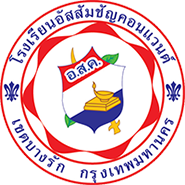 แบบบันทึกภาคสนาม(Field note)โรงเรียนอัสสัมชัญคอนแวนต์ระดับการศึกษาขั้นพื้นฐานประจำปีการศึกษา พ.ศ. 2561มาตรฐานที่ 3 กระบวนการจัดการเรียนการสอน                             ที่เน้นผู้เรียนเป็นสำคัญมาตรฐานที่ 3 กระบวนการจัดการเรียนการสอนที่เน้นผู้เรียนเป็นสำคัญ3.1 จัดการเรียนรู้ผ่านกระบวนการคิดและปฏิบัติจริง และสามารถนำไปประยุกต์ใช้ในชีวิตได้3.1 จัดการเรียนรู้ผ่านกระบวนการคิดและปฏิบัติจริง และสามารถนำไปประยุกต์ใช้ในชีวิตได้3.1 จัดการเรียนรู้ผ่านกระบวนการคิดและปฏิบัติจริง และสามารถนำไปประยุกต์ใช้ในชีวิตได้คะแนนเต็มคะแนนที่ได้ระดับคุณภาพ3.1 จัดการเรียนรู้ผ่านกระบวนการคิดและปฏิบัติจริง และสามารถนำไปประยุกต์ใช้ในชีวิตได้3.1 จัดการเรียนรู้ผ่านกระบวนการคิดและปฏิบัติจริง และสามารถนำไปประยุกต์ใช้ในชีวิตได้3.1 จัดการเรียนรู้ผ่านกระบวนการคิดและปฏิบัติจริง และสามารถนำไปประยุกต์ใช้ในชีวิตได้5.00คะแนนคุณภาพเกณฑ์พิจารณาเกณฑ์พิจารณาเกณฑ์พิจารณาเกณฑ์พิจารณา4.50 – 5.00ยอดเยี่ยมสถานศึกษามีคุณลักษณะตามประเด็นการประเมินตนเองที่กำหนดไว้ครบทั้ง 4 ข้อสถานศึกษามีคุณลักษณะตามประเด็นการประเมินตนเองที่กำหนดไว้ครบทั้ง 4 ข้อสถานศึกษามีคุณลักษณะตามประเด็นการประเมินตนเองที่กำหนดไว้ครบทั้ง 4 ข้อสถานศึกษามีคุณลักษณะตามประเด็นการประเมินตนเองที่กำหนดไว้ครบทั้ง 4 ข้อ4.00 – 4.49ดีเลิศสถานศึกษามีคุณลักษณะตามประเด็นการประเมินตนเองที่กำหนดไว้  3 ข้อสถานศึกษามีคุณลักษณะตามประเด็นการประเมินตนเองที่กำหนดไว้  3 ข้อสถานศึกษามีคุณลักษณะตามประเด็นการประเมินตนเองที่กำหนดไว้  3 ข้อสถานศึกษามีคุณลักษณะตามประเด็นการประเมินตนเองที่กำหนดไว้  3 ข้อ3.75 – 3.99ดีสถานศึกษามีคุณลักษณะตามประเด็นการประเมินตนเองที่กำหนดไว้  2 ข้อสถานศึกษามีคุณลักษณะตามประเด็นการประเมินตนเองที่กำหนดไว้  2 ข้อสถานศึกษามีคุณลักษณะตามประเด็นการประเมินตนเองที่กำหนดไว้  2 ข้อสถานศึกษามีคุณลักษณะตามประเด็นการประเมินตนเองที่กำหนดไว้  2 ข้อ2.50 – 3.74ปานกลางสถานศึกษามีคุณลักษณะตามประเด็นการประเมินตนเองที่กำหนดไว้  1 ข้อสถานศึกษามีคุณลักษณะตามประเด็นการประเมินตนเองที่กำหนดไว้  1 ข้อสถานศึกษามีคุณลักษณะตามประเด็นการประเมินตนเองที่กำหนดไว้  1 ข้อสถานศึกษามีคุณลักษณะตามประเด็นการประเมินตนเองที่กำหนดไว้  1 ข้อ     0 – 2.49  กำลังพัฒนาสถานศึกษามีคุณลักษณะตามประเด็นการประเมินตนเองที่กำหนดไว้  0 ข้อสถานศึกษามีคุณลักษณะตามประเด็นการประเมินตนเองที่กำหนดไว้  0 ข้อสถานศึกษามีคุณลักษณะตามประเด็นการประเมินตนเองที่กำหนดไว้  0 ข้อสถานศึกษามีคุณลักษณะตามประเด็นการประเมินตนเองที่กำหนดไว้  0 ข้อเอกสารประกอบการประเมินเอกสารประกอบการประเมิน1. กระบวนการพัฒนาของสถานศึกษาสถานศึกษามีนโยบายสนับสนุนศักยภาพครู กำหนดไว้ใน .............................................................................................................................................................................................................................................................................................................................................................................................................................มีโครงการหรือกิจกรรม เพื่อส่งเสริมศักยภาพครู คือ ........................................................................................................................................................................................................................................................................................................................................................................................................................2. ผลการดำเนินงานตามแผนของสถานศึกษา 2.1 สถานศึกษามีการสนับสนุนส่งเสริมให้ครูเข้ารับการอบรมพัฒนาความรู้ด้านการออกแบบการเรียนรู้ ในระยะ 2 ปี (ไม่นับปีปัจจุบัน) มีข้อมูล คือ2.2 สถานศึกษามีครูที่ได้รับการอบรมพัฒนาศักยภาพด้านการออกแบบการเรียนรู้             ในระยะเวลาไม่เกิน 2 ปี มีครู...........คน ใน.................คน คิดเป็นร้อยละ................... 2.3 สถานศึกษามีครูที่เข้าใจและสามารถอธิบายขั้นตอน/วิธีการจัดทำแผนการจัดการเรียนรู้    ที่ถูกต้องและนำสู่การปฏิบัติได้ มีครู...........คน ใน...........คน คิดเป็นร้อยละ....................2.4 สถานศึกษามีครูที่เข้าใจและสามารถอธิบายวิธีการสอนที่เน้นกระบวนการคิด และการฝึกปฏิบัติได้อย่างชัดเจน มีครู........คน ใน..........คน คิดเป็นร้อยละ...............3. ผลการประเมินตนเอง1. กระบวนการพัฒนาของสถานศึกษาสถานศึกษามีนโยบายสนับสนุนศักยภาพครู กำหนดไว้ใน .............................................................................................................................................................................................................................................................................................................................................................................................................................มีโครงการหรือกิจกรรม เพื่อส่งเสริมศักยภาพครู คือ ........................................................................................................................................................................................................................................................................................................................................................................................................................2. ผลการดำเนินงานตามแผนของสถานศึกษา 2.1 สถานศึกษามีการสนับสนุนส่งเสริมให้ครูเข้ารับการอบรมพัฒนาความรู้ด้านการออกแบบการเรียนรู้ ในระยะ 2 ปี (ไม่นับปีปัจจุบัน) มีข้อมูล คือ2.2 สถานศึกษามีครูที่ได้รับการอบรมพัฒนาศักยภาพด้านการออกแบบการเรียนรู้             ในระยะเวลาไม่เกิน 2 ปี มีครู...........คน ใน.................คน คิดเป็นร้อยละ................... 2.3 สถานศึกษามีครูที่เข้าใจและสามารถอธิบายขั้นตอน/วิธีการจัดทำแผนการจัดการเรียนรู้    ที่ถูกต้องและนำสู่การปฏิบัติได้ มีครู...........คน ใน...........คน คิดเป็นร้อยละ....................2.4 สถานศึกษามีครูที่เข้าใจและสามารถอธิบายวิธีการสอนที่เน้นกระบวนการคิด และการฝึกปฏิบัติได้อย่างชัดเจน มีครู........คน ใน..........คน คิดเป็นร้อยละ...............3. ผลการประเมินตนเอง1. กระบวนการพัฒนาของสถานศึกษาสถานศึกษามีนโยบายสนับสนุนศักยภาพครู กำหนดไว้ใน .............................................................................................................................................................................................................................................................................................................................................................................................................................มีโครงการหรือกิจกรรม เพื่อส่งเสริมศักยภาพครู คือ ........................................................................................................................................................................................................................................................................................................................................................................................................................2. ผลการดำเนินงานตามแผนของสถานศึกษา 2.1 สถานศึกษามีการสนับสนุนส่งเสริมให้ครูเข้ารับการอบรมพัฒนาความรู้ด้านการออกแบบการเรียนรู้ ในระยะ 2 ปี (ไม่นับปีปัจจุบัน) มีข้อมูล คือ2.2 สถานศึกษามีครูที่ได้รับการอบรมพัฒนาศักยภาพด้านการออกแบบการเรียนรู้             ในระยะเวลาไม่เกิน 2 ปี มีครู...........คน ใน.................คน คิดเป็นร้อยละ................... 2.3 สถานศึกษามีครูที่เข้าใจและสามารถอธิบายขั้นตอน/วิธีการจัดทำแผนการจัดการเรียนรู้    ที่ถูกต้องและนำสู่การปฏิบัติได้ มีครู...........คน ใน...........คน คิดเป็นร้อยละ....................2.4 สถานศึกษามีครูที่เข้าใจและสามารถอธิบายวิธีการสอนที่เน้นกระบวนการคิด และการฝึกปฏิบัติได้อย่างชัดเจน มีครู........คน ใน..........คน คิดเป็นร้อยละ...............3. ผลการประเมินตนเอง1. กระบวนการพัฒนาของสถานศึกษาสถานศึกษามีนโยบายสนับสนุนศักยภาพครู กำหนดไว้ใน .............................................................................................................................................................................................................................................................................................................................................................................................................................มีโครงการหรือกิจกรรม เพื่อส่งเสริมศักยภาพครู คือ ........................................................................................................................................................................................................................................................................................................................................................................................................................2. ผลการดำเนินงานตามแผนของสถานศึกษา 2.1 สถานศึกษามีการสนับสนุนส่งเสริมให้ครูเข้ารับการอบรมพัฒนาความรู้ด้านการออกแบบการเรียนรู้ ในระยะ 2 ปี (ไม่นับปีปัจจุบัน) มีข้อมูล คือ2.2 สถานศึกษามีครูที่ได้รับการอบรมพัฒนาศักยภาพด้านการออกแบบการเรียนรู้             ในระยะเวลาไม่เกิน 2 ปี มีครู...........คน ใน.................คน คิดเป็นร้อยละ................... 2.3 สถานศึกษามีครูที่เข้าใจและสามารถอธิบายขั้นตอน/วิธีการจัดทำแผนการจัดการเรียนรู้    ที่ถูกต้องและนำสู่การปฏิบัติได้ มีครู...........คน ใน...........คน คิดเป็นร้อยละ....................2.4 สถานศึกษามีครูที่เข้าใจและสามารถอธิบายวิธีการสอนที่เน้นกระบวนการคิด และการฝึกปฏิบัติได้อย่างชัดเจน มีครู........คน ใน..........คน คิดเป็นร้อยละ...............3. ผลการประเมินตนเอง สารนิทัศน์โมเดลแผนพัฒนาคุณภาพสถานศึกษา ระยะ 4 ปี แผนพัฒนาคุณภาพ ระยะ 4 ปี แผนปฏิบัติการประจำปี สรุปผลการดำเนินงาน แผนการจัดการเรียนรู้ สารนิทัศน์โมเดลแผนพัฒนาคุณภาพสถานศึกษา ระยะ 4 ปี แผนพัฒนาคุณภาพ ระยะ 4 ปี แผนปฏิบัติการประจำปี สรุปผลการดำเนินงาน แผนการจัดการเรียนรู้1. กระบวนการพัฒนาของสถานศึกษาสถานศึกษามีนโยบายสนับสนุนศักยภาพครู กำหนดไว้ใน .............................................................................................................................................................................................................................................................................................................................................................................................................................มีโครงการหรือกิจกรรม เพื่อส่งเสริมศักยภาพครู คือ ........................................................................................................................................................................................................................................................................................................................................................................................................................2. ผลการดำเนินงานตามแผนของสถานศึกษา 2.1 สถานศึกษามีการสนับสนุนส่งเสริมให้ครูเข้ารับการอบรมพัฒนาความรู้ด้านการออกแบบการเรียนรู้ ในระยะ 2 ปี (ไม่นับปีปัจจุบัน) มีข้อมูล คือ2.2 สถานศึกษามีครูที่ได้รับการอบรมพัฒนาศักยภาพด้านการออกแบบการเรียนรู้             ในระยะเวลาไม่เกิน 2 ปี มีครู...........คน ใน.................คน คิดเป็นร้อยละ................... 2.3 สถานศึกษามีครูที่เข้าใจและสามารถอธิบายขั้นตอน/วิธีการจัดทำแผนการจัดการเรียนรู้    ที่ถูกต้องและนำสู่การปฏิบัติได้ มีครู...........คน ใน...........คน คิดเป็นร้อยละ....................2.4 สถานศึกษามีครูที่เข้าใจและสามารถอธิบายวิธีการสอนที่เน้นกระบวนการคิด และการฝึกปฏิบัติได้อย่างชัดเจน มีครู........คน ใน..........คน คิดเป็นร้อยละ...............3. ผลการประเมินตนเอง1. กระบวนการพัฒนาของสถานศึกษาสถานศึกษามีนโยบายสนับสนุนศักยภาพครู กำหนดไว้ใน .............................................................................................................................................................................................................................................................................................................................................................................................................................มีโครงการหรือกิจกรรม เพื่อส่งเสริมศักยภาพครู คือ ........................................................................................................................................................................................................................................................................................................................................................................................................................2. ผลการดำเนินงานตามแผนของสถานศึกษา 2.1 สถานศึกษามีการสนับสนุนส่งเสริมให้ครูเข้ารับการอบรมพัฒนาความรู้ด้านการออกแบบการเรียนรู้ ในระยะ 2 ปี (ไม่นับปีปัจจุบัน) มีข้อมูล คือ2.2 สถานศึกษามีครูที่ได้รับการอบรมพัฒนาศักยภาพด้านการออกแบบการเรียนรู้             ในระยะเวลาไม่เกิน 2 ปี มีครู...........คน ใน.................คน คิดเป็นร้อยละ................... 2.3 สถานศึกษามีครูที่เข้าใจและสามารถอธิบายขั้นตอน/วิธีการจัดทำแผนการจัดการเรียนรู้    ที่ถูกต้องและนำสู่การปฏิบัติได้ มีครู...........คน ใน...........คน คิดเป็นร้อยละ....................2.4 สถานศึกษามีครูที่เข้าใจและสามารถอธิบายวิธีการสอนที่เน้นกระบวนการคิด และการฝึกปฏิบัติได้อย่างชัดเจน มีครู........คน ใน..........คน คิดเป็นร้อยละ...............3. ผลการประเมินตนเอง1. กระบวนการพัฒนาของสถานศึกษาสถานศึกษามีนโยบายสนับสนุนศักยภาพครู กำหนดไว้ใน .............................................................................................................................................................................................................................................................................................................................................................................................................................มีโครงการหรือกิจกรรม เพื่อส่งเสริมศักยภาพครู คือ ........................................................................................................................................................................................................................................................................................................................................................................................................................2. ผลการดำเนินงานตามแผนของสถานศึกษา 2.1 สถานศึกษามีการสนับสนุนส่งเสริมให้ครูเข้ารับการอบรมพัฒนาความรู้ด้านการออกแบบการเรียนรู้ ในระยะ 2 ปี (ไม่นับปีปัจจุบัน) มีข้อมูล คือ2.2 สถานศึกษามีครูที่ได้รับการอบรมพัฒนาศักยภาพด้านการออกแบบการเรียนรู้             ในระยะเวลาไม่เกิน 2 ปี มีครู...........คน ใน.................คน คิดเป็นร้อยละ................... 2.3 สถานศึกษามีครูที่เข้าใจและสามารถอธิบายขั้นตอน/วิธีการจัดทำแผนการจัดการเรียนรู้    ที่ถูกต้องและนำสู่การปฏิบัติได้ มีครู...........คน ใน...........คน คิดเป็นร้อยละ....................2.4 สถานศึกษามีครูที่เข้าใจและสามารถอธิบายวิธีการสอนที่เน้นกระบวนการคิด และการฝึกปฏิบัติได้อย่างชัดเจน มีครู........คน ใน..........คน คิดเป็นร้อยละ...............3. ผลการประเมินตนเอง1. กระบวนการพัฒนาของสถานศึกษาสถานศึกษามีนโยบายสนับสนุนศักยภาพครู กำหนดไว้ใน .............................................................................................................................................................................................................................................................................................................................................................................................................................มีโครงการหรือกิจกรรม เพื่อส่งเสริมศักยภาพครู คือ ........................................................................................................................................................................................................................................................................................................................................................................................................................2. ผลการดำเนินงานตามแผนของสถานศึกษา 2.1 สถานศึกษามีการสนับสนุนส่งเสริมให้ครูเข้ารับการอบรมพัฒนาความรู้ด้านการออกแบบการเรียนรู้ ในระยะ 2 ปี (ไม่นับปีปัจจุบัน) มีข้อมูล คือ2.2 สถานศึกษามีครูที่ได้รับการอบรมพัฒนาศักยภาพด้านการออกแบบการเรียนรู้             ในระยะเวลาไม่เกิน 2 ปี มีครู...........คน ใน.................คน คิดเป็นร้อยละ................... 2.3 สถานศึกษามีครูที่เข้าใจและสามารถอธิบายขั้นตอน/วิธีการจัดทำแผนการจัดการเรียนรู้    ที่ถูกต้องและนำสู่การปฏิบัติได้ มีครู...........คน ใน...........คน คิดเป็นร้อยละ....................2.4 สถานศึกษามีครูที่เข้าใจและสามารถอธิบายวิธีการสอนที่เน้นกระบวนการคิด และการฝึกปฏิบัติได้อย่างชัดเจน มีครู........คน ใน..........คน คิดเป็นร้อยละ...............3. ผลการประเมินตนเองผู้บันทึกข้อมูลภาคสนามผู้บันทึกข้อมูลภาคสนาม1. กระบวนการพัฒนาของสถานศึกษาสถานศึกษามีนโยบายสนับสนุนศักยภาพครู กำหนดไว้ใน .............................................................................................................................................................................................................................................................................................................................................................................................................................มีโครงการหรือกิจกรรม เพื่อส่งเสริมศักยภาพครู คือ ........................................................................................................................................................................................................................................................................................................................................................................................................................2. ผลการดำเนินงานตามแผนของสถานศึกษา 2.1 สถานศึกษามีการสนับสนุนส่งเสริมให้ครูเข้ารับการอบรมพัฒนาความรู้ด้านการออกแบบการเรียนรู้ ในระยะ 2 ปี (ไม่นับปีปัจจุบัน) มีข้อมูล คือ2.2 สถานศึกษามีครูที่ได้รับการอบรมพัฒนาศักยภาพด้านการออกแบบการเรียนรู้             ในระยะเวลาไม่เกิน 2 ปี มีครู...........คน ใน.................คน คิดเป็นร้อยละ................... 2.3 สถานศึกษามีครูที่เข้าใจและสามารถอธิบายขั้นตอน/วิธีการจัดทำแผนการจัดการเรียนรู้    ที่ถูกต้องและนำสู่การปฏิบัติได้ มีครู...........คน ใน...........คน คิดเป็นร้อยละ....................2.4 สถานศึกษามีครูที่เข้าใจและสามารถอธิบายวิธีการสอนที่เน้นกระบวนการคิด และการฝึกปฏิบัติได้อย่างชัดเจน มีครู........คน ใน..........คน คิดเป็นร้อยละ...............3. ผลการประเมินตนเอง1. กระบวนการพัฒนาของสถานศึกษาสถานศึกษามีนโยบายสนับสนุนศักยภาพครู กำหนดไว้ใน .............................................................................................................................................................................................................................................................................................................................................................................................................................มีโครงการหรือกิจกรรม เพื่อส่งเสริมศักยภาพครู คือ ........................................................................................................................................................................................................................................................................................................................................................................................................................2. ผลการดำเนินงานตามแผนของสถานศึกษา 2.1 สถานศึกษามีการสนับสนุนส่งเสริมให้ครูเข้ารับการอบรมพัฒนาความรู้ด้านการออกแบบการเรียนรู้ ในระยะ 2 ปี (ไม่นับปีปัจจุบัน) มีข้อมูล คือ2.2 สถานศึกษามีครูที่ได้รับการอบรมพัฒนาศักยภาพด้านการออกแบบการเรียนรู้             ในระยะเวลาไม่เกิน 2 ปี มีครู...........คน ใน.................คน คิดเป็นร้อยละ................... 2.3 สถานศึกษามีครูที่เข้าใจและสามารถอธิบายขั้นตอน/วิธีการจัดทำแผนการจัดการเรียนรู้    ที่ถูกต้องและนำสู่การปฏิบัติได้ มีครู...........คน ใน...........คน คิดเป็นร้อยละ....................2.4 สถานศึกษามีครูที่เข้าใจและสามารถอธิบายวิธีการสอนที่เน้นกระบวนการคิด และการฝึกปฏิบัติได้อย่างชัดเจน มีครู........คน ใน..........คน คิดเป็นร้อยละ...............3. ผลการประเมินตนเอง1. กระบวนการพัฒนาของสถานศึกษาสถานศึกษามีนโยบายสนับสนุนศักยภาพครู กำหนดไว้ใน .............................................................................................................................................................................................................................................................................................................................................................................................................................มีโครงการหรือกิจกรรม เพื่อส่งเสริมศักยภาพครู คือ ........................................................................................................................................................................................................................................................................................................................................................................................................................2. ผลการดำเนินงานตามแผนของสถานศึกษา 2.1 สถานศึกษามีการสนับสนุนส่งเสริมให้ครูเข้ารับการอบรมพัฒนาความรู้ด้านการออกแบบการเรียนรู้ ในระยะ 2 ปี (ไม่นับปีปัจจุบัน) มีข้อมูล คือ2.2 สถานศึกษามีครูที่ได้รับการอบรมพัฒนาศักยภาพด้านการออกแบบการเรียนรู้             ในระยะเวลาไม่เกิน 2 ปี มีครู...........คน ใน.................คน คิดเป็นร้อยละ................... 2.3 สถานศึกษามีครูที่เข้าใจและสามารถอธิบายขั้นตอน/วิธีการจัดทำแผนการจัดการเรียนรู้    ที่ถูกต้องและนำสู่การปฏิบัติได้ มีครู...........คน ใน...........คน คิดเป็นร้อยละ....................2.4 สถานศึกษามีครูที่เข้าใจและสามารถอธิบายวิธีการสอนที่เน้นกระบวนการคิด และการฝึกปฏิบัติได้อย่างชัดเจน มีครู........คน ใน..........คน คิดเป็นร้อยละ...............3. ผลการประเมินตนเอง1. กระบวนการพัฒนาของสถานศึกษาสถานศึกษามีนโยบายสนับสนุนศักยภาพครู กำหนดไว้ใน .............................................................................................................................................................................................................................................................................................................................................................................................................................มีโครงการหรือกิจกรรม เพื่อส่งเสริมศักยภาพครู คือ ........................................................................................................................................................................................................................................................................................................................................................................................................................2. ผลการดำเนินงานตามแผนของสถานศึกษา 2.1 สถานศึกษามีการสนับสนุนส่งเสริมให้ครูเข้ารับการอบรมพัฒนาความรู้ด้านการออกแบบการเรียนรู้ ในระยะ 2 ปี (ไม่นับปีปัจจุบัน) มีข้อมูล คือ2.2 สถานศึกษามีครูที่ได้รับการอบรมพัฒนาศักยภาพด้านการออกแบบการเรียนรู้             ในระยะเวลาไม่เกิน 2 ปี มีครู...........คน ใน.................คน คิดเป็นร้อยละ................... 2.3 สถานศึกษามีครูที่เข้าใจและสามารถอธิบายขั้นตอน/วิธีการจัดทำแผนการจัดการเรียนรู้    ที่ถูกต้องและนำสู่การปฏิบัติได้ มีครู...........คน ใน...........คน คิดเป็นร้อยละ....................2.4 สถานศึกษามีครูที่เข้าใจและสามารถอธิบายวิธีการสอนที่เน้นกระบวนการคิด และการฝึกปฏิบัติได้อย่างชัดเจน มีครู........คน ใน..........คน คิดเป็นร้อยละ...............3. ผลการประเมินตนเองผู้บันทึกข้อมูลภาคสนาม.......................................................ตำแหน่ง....................................................ผู้บันทึกข้อมูลภาคสนาม.......................................................ตำแหน่ง....................................................1. กระบวนการพัฒนาของสถานศึกษาสถานศึกษามีนโยบายสนับสนุนศักยภาพครู กำหนดไว้ใน .............................................................................................................................................................................................................................................................................................................................................................................................................................มีโครงการหรือกิจกรรม เพื่อส่งเสริมศักยภาพครู คือ ........................................................................................................................................................................................................................................................................................................................................................................................................................2. ผลการดำเนินงานตามแผนของสถานศึกษา 2.1 สถานศึกษามีการสนับสนุนส่งเสริมให้ครูเข้ารับการอบรมพัฒนาความรู้ด้านการออกแบบการเรียนรู้ ในระยะ 2 ปี (ไม่นับปีปัจจุบัน) มีข้อมูล คือ2.2 สถานศึกษามีครูที่ได้รับการอบรมพัฒนาศักยภาพด้านการออกแบบการเรียนรู้             ในระยะเวลาไม่เกิน 2 ปี มีครู...........คน ใน.................คน คิดเป็นร้อยละ................... 2.3 สถานศึกษามีครูที่เข้าใจและสามารถอธิบายขั้นตอน/วิธีการจัดทำแผนการจัดการเรียนรู้    ที่ถูกต้องและนำสู่การปฏิบัติได้ มีครู...........คน ใน...........คน คิดเป็นร้อยละ....................2.4 สถานศึกษามีครูที่เข้าใจและสามารถอธิบายวิธีการสอนที่เน้นกระบวนการคิด และการฝึกปฏิบัติได้อย่างชัดเจน มีครู........คน ใน..........คน คิดเป็นร้อยละ...............3. ผลการประเมินตนเอง1. กระบวนการพัฒนาของสถานศึกษาสถานศึกษามีนโยบายสนับสนุนศักยภาพครู กำหนดไว้ใน .............................................................................................................................................................................................................................................................................................................................................................................................................................มีโครงการหรือกิจกรรม เพื่อส่งเสริมศักยภาพครู คือ ........................................................................................................................................................................................................................................................................................................................................................................................................................2. ผลการดำเนินงานตามแผนของสถานศึกษา 2.1 สถานศึกษามีการสนับสนุนส่งเสริมให้ครูเข้ารับการอบรมพัฒนาความรู้ด้านการออกแบบการเรียนรู้ ในระยะ 2 ปี (ไม่นับปีปัจจุบัน) มีข้อมูล คือ2.2 สถานศึกษามีครูที่ได้รับการอบรมพัฒนาศักยภาพด้านการออกแบบการเรียนรู้             ในระยะเวลาไม่เกิน 2 ปี มีครู...........คน ใน.................คน คิดเป็นร้อยละ................... 2.3 สถานศึกษามีครูที่เข้าใจและสามารถอธิบายขั้นตอน/วิธีการจัดทำแผนการจัดการเรียนรู้    ที่ถูกต้องและนำสู่การปฏิบัติได้ มีครู...........คน ใน...........คน คิดเป็นร้อยละ....................2.4 สถานศึกษามีครูที่เข้าใจและสามารถอธิบายวิธีการสอนที่เน้นกระบวนการคิด และการฝึกปฏิบัติได้อย่างชัดเจน มีครู........คน ใน..........คน คิดเป็นร้อยละ...............3. ผลการประเมินตนเอง1. กระบวนการพัฒนาของสถานศึกษาสถานศึกษามีนโยบายสนับสนุนศักยภาพครู กำหนดไว้ใน .............................................................................................................................................................................................................................................................................................................................................................................................................................มีโครงการหรือกิจกรรม เพื่อส่งเสริมศักยภาพครู คือ ........................................................................................................................................................................................................................................................................................................................................................................................................................2. ผลการดำเนินงานตามแผนของสถานศึกษา 2.1 สถานศึกษามีการสนับสนุนส่งเสริมให้ครูเข้ารับการอบรมพัฒนาความรู้ด้านการออกแบบการเรียนรู้ ในระยะ 2 ปี (ไม่นับปีปัจจุบัน) มีข้อมูล คือ2.2 สถานศึกษามีครูที่ได้รับการอบรมพัฒนาศักยภาพด้านการออกแบบการเรียนรู้             ในระยะเวลาไม่เกิน 2 ปี มีครู...........คน ใน.................คน คิดเป็นร้อยละ................... 2.3 สถานศึกษามีครูที่เข้าใจและสามารถอธิบายขั้นตอน/วิธีการจัดทำแผนการจัดการเรียนรู้    ที่ถูกต้องและนำสู่การปฏิบัติได้ มีครู...........คน ใน...........คน คิดเป็นร้อยละ....................2.4 สถานศึกษามีครูที่เข้าใจและสามารถอธิบายวิธีการสอนที่เน้นกระบวนการคิด และการฝึกปฏิบัติได้อย่างชัดเจน มีครู........คน ใน..........คน คิดเป็นร้อยละ...............3. ผลการประเมินตนเอง1. กระบวนการพัฒนาของสถานศึกษาสถานศึกษามีนโยบายสนับสนุนศักยภาพครู กำหนดไว้ใน .............................................................................................................................................................................................................................................................................................................................................................................................................................มีโครงการหรือกิจกรรม เพื่อส่งเสริมศักยภาพครู คือ ........................................................................................................................................................................................................................................................................................................................................................................................................................2. ผลการดำเนินงานตามแผนของสถานศึกษา 2.1 สถานศึกษามีการสนับสนุนส่งเสริมให้ครูเข้ารับการอบรมพัฒนาความรู้ด้านการออกแบบการเรียนรู้ ในระยะ 2 ปี (ไม่นับปีปัจจุบัน) มีข้อมูล คือ2.2 สถานศึกษามีครูที่ได้รับการอบรมพัฒนาศักยภาพด้านการออกแบบการเรียนรู้             ในระยะเวลาไม่เกิน 2 ปี มีครู...........คน ใน.................คน คิดเป็นร้อยละ................... 2.3 สถานศึกษามีครูที่เข้าใจและสามารถอธิบายขั้นตอน/วิธีการจัดทำแผนการจัดการเรียนรู้    ที่ถูกต้องและนำสู่การปฏิบัติได้ มีครู...........คน ใน...........คน คิดเป็นร้อยละ....................2.4 สถานศึกษามีครูที่เข้าใจและสามารถอธิบายวิธีการสอนที่เน้นกระบวนการคิด และการฝึกปฏิบัติได้อย่างชัดเจน มีครู........คน ใน..........คน คิดเป็นร้อยละ...............3. ผลการประเมินตนเอง3.2 ใช้สื่อ เทคโนโลยีสารสนเทศและแหล่งเรียนรู้ที่เอื้อต่อการเรียนรู้3.2 ใช้สื่อ เทคโนโลยีสารสนเทศและแหล่งเรียนรู้ที่เอื้อต่อการเรียนรู้3.2 ใช้สื่อ เทคโนโลยีสารสนเทศและแหล่งเรียนรู้ที่เอื้อต่อการเรียนรู้คะแนนเต็มคะแนนที่ได้ระดับคุณภาพ3.00คะแนนคุณภาพเกณฑ์พิจารณาเกณฑ์พิจารณาเกณฑ์พิจารณาเกณฑ์พิจารณา2.70 – 3.00ยอดเยี่ยมสถานศึกษามีคุณลักษณะตามประเด็นการประเมินตนเองที่กำหนดไว้ครบทั้ง 4 ข้อสถานศึกษามีคุณลักษณะตามประเด็นการประเมินตนเองที่กำหนดไว้ครบทั้ง 4 ข้อสถานศึกษามีคุณลักษณะตามประเด็นการประเมินตนเองที่กำหนดไว้ครบทั้ง 4 ข้อสถานศึกษามีคุณลักษณะตามประเด็นการประเมินตนเองที่กำหนดไว้ครบทั้ง 4 ข้อ2.40 – 2.69ดีเลิศสถานศึกษามีคุณลักษณะตามประเด็นการประเมินตนเองที่กำหนดไว้  3 ข้อสถานศึกษามีคุณลักษณะตามประเด็นการประเมินตนเองที่กำหนดไว้  3 ข้อสถานศึกษามีคุณลักษณะตามประเด็นการประเมินตนเองที่กำหนดไว้  3 ข้อสถานศึกษามีคุณลักษณะตามประเด็นการประเมินตนเองที่กำหนดไว้  3 ข้อ2.25 – 2.39ดีสถานศึกษามีคุณลักษณะตามประเด็นการประเมินตนเองที่กำหนดไว้  2 ข้อสถานศึกษามีคุณลักษณะตามประเด็นการประเมินตนเองที่กำหนดไว้  2 ข้อสถานศึกษามีคุณลักษณะตามประเด็นการประเมินตนเองที่กำหนดไว้  2 ข้อสถานศึกษามีคุณลักษณะตามประเด็นการประเมินตนเองที่กำหนดไว้  2 ข้อ1.50 – 2.24ปานกลางสถานศึกษามีคุณลักษณะตามประเด็นการประเมินตนเองที่กำหนดไว้  1 ข้อสถานศึกษามีคุณลักษณะตามประเด็นการประเมินตนเองที่กำหนดไว้  1 ข้อสถานศึกษามีคุณลักษณะตามประเด็นการประเมินตนเองที่กำหนดไว้  1 ข้อสถานศึกษามีคุณลักษณะตามประเด็นการประเมินตนเองที่กำหนดไว้  1 ข้อ     0 – 1.49  กำลังพัฒนาสถานศึกษามีคุณลักษณะตามประเด็นการประเมินตนเองที่กำหนดไว้  0 ข้อสถานศึกษามีคุณลักษณะตามประเด็นการประเมินตนเองที่กำหนดไว้  0 ข้อสถานศึกษามีคุณลักษณะตามประเด็นการประเมินตนเองที่กำหนดไว้  0 ข้อสถานศึกษามีคุณลักษณะตามประเด็นการประเมินตนเองที่กำหนดไว้  0 ข้อเอกสารประกอบการประเมินเอกสารประกอบการประเมิน1. กระบวนการพัฒนาของสถานศึกษาสถานศึกษามีการจัดแหล่งเรียนรู้ ห้องปฏิบัติการ เพื่อสนับสนุนการเรียนรู้ของผู้เรียน          อย่างชัดเจน กล่าวคือ .................................................................................................................................................................................................................................................................................................................................................................................................... ....................................................................................................................................................................................................................................................................................................................................................................................................สถานศึกษามีการสนับสนุนให้ครูมีศักยภาพด้านสื่อ เทคโนโลยี กล่าวคือ ......................................................................................................................................................................................................................................................................... ....................................................................................................................................................................................................................................................................................................................................................................................................2. ผลการดำเนินงานตามแผนของสถานศึกษา     2.1 ครู......ใน........คน คิดเป็นร้อยละ …………. ได้รับการอบรมที่เกี่ยวข้องกับสื่อ /เทคนิคการสอน ในระยะเวลาไม่เกิน 2 ปี    2.2 ครู......ใน........คน คิดเป็นร้อยละ …………. มีการกำหนดสื่อ อุปกรณ์ เทคโนโลยี ในการจัดทำแผนการจัดการเรียนรู้ไว้อย่างชัดเจนและสอดคล้องการปฏิบัติตามแผนที่กำหนดไว้    2.3 ครู......ใน........คน คิดเป็นร้อยละ …………. สามารถอธิบายหลักสำคัญของการเลือกใช้สื่อ ประกอบการจัดการเรียนรู้ได้อย่างเหมาะสม มีเหตุผล น่าเชื่อถือ 3. ผลการประเมินตนเอง1. กระบวนการพัฒนาของสถานศึกษาสถานศึกษามีการจัดแหล่งเรียนรู้ ห้องปฏิบัติการ เพื่อสนับสนุนการเรียนรู้ของผู้เรียน          อย่างชัดเจน กล่าวคือ .................................................................................................................................................................................................................................................................................................................................................................................................... ....................................................................................................................................................................................................................................................................................................................................................................................................สถานศึกษามีการสนับสนุนให้ครูมีศักยภาพด้านสื่อ เทคโนโลยี กล่าวคือ ......................................................................................................................................................................................................................................................................... ....................................................................................................................................................................................................................................................................................................................................................................................................2. ผลการดำเนินงานตามแผนของสถานศึกษา     2.1 ครู......ใน........คน คิดเป็นร้อยละ …………. ได้รับการอบรมที่เกี่ยวข้องกับสื่อ /เทคนิคการสอน ในระยะเวลาไม่เกิน 2 ปี    2.2 ครู......ใน........คน คิดเป็นร้อยละ …………. มีการกำหนดสื่อ อุปกรณ์ เทคโนโลยี ในการจัดทำแผนการจัดการเรียนรู้ไว้อย่างชัดเจนและสอดคล้องการปฏิบัติตามแผนที่กำหนดไว้    2.3 ครู......ใน........คน คิดเป็นร้อยละ …………. สามารถอธิบายหลักสำคัญของการเลือกใช้สื่อ ประกอบการจัดการเรียนรู้ได้อย่างเหมาะสม มีเหตุผล น่าเชื่อถือ 3. ผลการประเมินตนเอง1. กระบวนการพัฒนาของสถานศึกษาสถานศึกษามีการจัดแหล่งเรียนรู้ ห้องปฏิบัติการ เพื่อสนับสนุนการเรียนรู้ของผู้เรียน          อย่างชัดเจน กล่าวคือ .................................................................................................................................................................................................................................................................................................................................................................................................... ....................................................................................................................................................................................................................................................................................................................................................................................................สถานศึกษามีการสนับสนุนให้ครูมีศักยภาพด้านสื่อ เทคโนโลยี กล่าวคือ ......................................................................................................................................................................................................................................................................... ....................................................................................................................................................................................................................................................................................................................................................................................................2. ผลการดำเนินงานตามแผนของสถานศึกษา     2.1 ครู......ใน........คน คิดเป็นร้อยละ …………. ได้รับการอบรมที่เกี่ยวข้องกับสื่อ /เทคนิคการสอน ในระยะเวลาไม่เกิน 2 ปี    2.2 ครู......ใน........คน คิดเป็นร้อยละ …………. มีการกำหนดสื่อ อุปกรณ์ เทคโนโลยี ในการจัดทำแผนการจัดการเรียนรู้ไว้อย่างชัดเจนและสอดคล้องการปฏิบัติตามแผนที่กำหนดไว้    2.3 ครู......ใน........คน คิดเป็นร้อยละ …………. สามารถอธิบายหลักสำคัญของการเลือกใช้สื่อ ประกอบการจัดการเรียนรู้ได้อย่างเหมาะสม มีเหตุผล น่าเชื่อถือ 3. ผลการประเมินตนเอง1. กระบวนการพัฒนาของสถานศึกษาสถานศึกษามีการจัดแหล่งเรียนรู้ ห้องปฏิบัติการ เพื่อสนับสนุนการเรียนรู้ของผู้เรียน          อย่างชัดเจน กล่าวคือ .................................................................................................................................................................................................................................................................................................................................................................................................... ....................................................................................................................................................................................................................................................................................................................................................................................................สถานศึกษามีการสนับสนุนให้ครูมีศักยภาพด้านสื่อ เทคโนโลยี กล่าวคือ ......................................................................................................................................................................................................................................................................... ....................................................................................................................................................................................................................................................................................................................................................................................................2. ผลการดำเนินงานตามแผนของสถานศึกษา     2.1 ครู......ใน........คน คิดเป็นร้อยละ …………. ได้รับการอบรมที่เกี่ยวข้องกับสื่อ /เทคนิคการสอน ในระยะเวลาไม่เกิน 2 ปี    2.2 ครู......ใน........คน คิดเป็นร้อยละ …………. มีการกำหนดสื่อ อุปกรณ์ เทคโนโลยี ในการจัดทำแผนการจัดการเรียนรู้ไว้อย่างชัดเจนและสอดคล้องการปฏิบัติตามแผนที่กำหนดไว้    2.3 ครู......ใน........คน คิดเป็นร้อยละ …………. สามารถอธิบายหลักสำคัญของการเลือกใช้สื่อ ประกอบการจัดการเรียนรู้ได้อย่างเหมาะสม มีเหตุผล น่าเชื่อถือ 3. ผลการประเมินตนเอง สารนิทัศน์โมเดลแผนพัฒนาคุณภาพสถานศึกษา ระยะ 4 ปี แผนพัฒนาคุณภาพ ระยะ 4 ปี แผนปฏิบัติการประจำปี สรุปผลการดำเนินงาน แผนการจัดการเรียนรู้ สารนิทัศน์โมเดลแผนพัฒนาคุณภาพสถานศึกษา ระยะ 4 ปี แผนพัฒนาคุณภาพ ระยะ 4 ปี แผนปฏิบัติการประจำปี สรุปผลการดำเนินงาน แผนการจัดการเรียนรู้1. กระบวนการพัฒนาของสถานศึกษาสถานศึกษามีการจัดแหล่งเรียนรู้ ห้องปฏิบัติการ เพื่อสนับสนุนการเรียนรู้ของผู้เรียน          อย่างชัดเจน กล่าวคือ .................................................................................................................................................................................................................................................................................................................................................................................................... ....................................................................................................................................................................................................................................................................................................................................................................................................สถานศึกษามีการสนับสนุนให้ครูมีศักยภาพด้านสื่อ เทคโนโลยี กล่าวคือ ......................................................................................................................................................................................................................................................................... ....................................................................................................................................................................................................................................................................................................................................................................................................2. ผลการดำเนินงานตามแผนของสถานศึกษา     2.1 ครู......ใน........คน คิดเป็นร้อยละ …………. ได้รับการอบรมที่เกี่ยวข้องกับสื่อ /เทคนิคการสอน ในระยะเวลาไม่เกิน 2 ปี    2.2 ครู......ใน........คน คิดเป็นร้อยละ …………. มีการกำหนดสื่อ อุปกรณ์ เทคโนโลยี ในการจัดทำแผนการจัดการเรียนรู้ไว้อย่างชัดเจนและสอดคล้องการปฏิบัติตามแผนที่กำหนดไว้    2.3 ครู......ใน........คน คิดเป็นร้อยละ …………. สามารถอธิบายหลักสำคัญของการเลือกใช้สื่อ ประกอบการจัดการเรียนรู้ได้อย่างเหมาะสม มีเหตุผล น่าเชื่อถือ 3. ผลการประเมินตนเอง1. กระบวนการพัฒนาของสถานศึกษาสถานศึกษามีการจัดแหล่งเรียนรู้ ห้องปฏิบัติการ เพื่อสนับสนุนการเรียนรู้ของผู้เรียน          อย่างชัดเจน กล่าวคือ .................................................................................................................................................................................................................................................................................................................................................................................................... ....................................................................................................................................................................................................................................................................................................................................................................................................สถานศึกษามีการสนับสนุนให้ครูมีศักยภาพด้านสื่อ เทคโนโลยี กล่าวคือ ......................................................................................................................................................................................................................................................................... ....................................................................................................................................................................................................................................................................................................................................................................................................2. ผลการดำเนินงานตามแผนของสถานศึกษา     2.1 ครู......ใน........คน คิดเป็นร้อยละ …………. ได้รับการอบรมที่เกี่ยวข้องกับสื่อ /เทคนิคการสอน ในระยะเวลาไม่เกิน 2 ปี    2.2 ครู......ใน........คน คิดเป็นร้อยละ …………. มีการกำหนดสื่อ อุปกรณ์ เทคโนโลยี ในการจัดทำแผนการจัดการเรียนรู้ไว้อย่างชัดเจนและสอดคล้องการปฏิบัติตามแผนที่กำหนดไว้    2.3 ครู......ใน........คน คิดเป็นร้อยละ …………. สามารถอธิบายหลักสำคัญของการเลือกใช้สื่อ ประกอบการจัดการเรียนรู้ได้อย่างเหมาะสม มีเหตุผล น่าเชื่อถือ 3. ผลการประเมินตนเอง1. กระบวนการพัฒนาของสถานศึกษาสถานศึกษามีการจัดแหล่งเรียนรู้ ห้องปฏิบัติการ เพื่อสนับสนุนการเรียนรู้ของผู้เรียน          อย่างชัดเจน กล่าวคือ .................................................................................................................................................................................................................................................................................................................................................................................................... ....................................................................................................................................................................................................................................................................................................................................................................................................สถานศึกษามีการสนับสนุนให้ครูมีศักยภาพด้านสื่อ เทคโนโลยี กล่าวคือ ......................................................................................................................................................................................................................................................................... ....................................................................................................................................................................................................................................................................................................................................................................................................2. ผลการดำเนินงานตามแผนของสถานศึกษา     2.1 ครู......ใน........คน คิดเป็นร้อยละ …………. ได้รับการอบรมที่เกี่ยวข้องกับสื่อ /เทคนิคการสอน ในระยะเวลาไม่เกิน 2 ปี    2.2 ครู......ใน........คน คิดเป็นร้อยละ …………. มีการกำหนดสื่อ อุปกรณ์ เทคโนโลยี ในการจัดทำแผนการจัดการเรียนรู้ไว้อย่างชัดเจนและสอดคล้องการปฏิบัติตามแผนที่กำหนดไว้    2.3 ครู......ใน........คน คิดเป็นร้อยละ …………. สามารถอธิบายหลักสำคัญของการเลือกใช้สื่อ ประกอบการจัดการเรียนรู้ได้อย่างเหมาะสม มีเหตุผล น่าเชื่อถือ 3. ผลการประเมินตนเอง1. กระบวนการพัฒนาของสถานศึกษาสถานศึกษามีการจัดแหล่งเรียนรู้ ห้องปฏิบัติการ เพื่อสนับสนุนการเรียนรู้ของผู้เรียน          อย่างชัดเจน กล่าวคือ .................................................................................................................................................................................................................................................................................................................................................................................................... ....................................................................................................................................................................................................................................................................................................................................................................................................สถานศึกษามีการสนับสนุนให้ครูมีศักยภาพด้านสื่อ เทคโนโลยี กล่าวคือ ......................................................................................................................................................................................................................................................................... ....................................................................................................................................................................................................................................................................................................................................................................................................2. ผลการดำเนินงานตามแผนของสถานศึกษา     2.1 ครู......ใน........คน คิดเป็นร้อยละ …………. ได้รับการอบรมที่เกี่ยวข้องกับสื่อ /เทคนิคการสอน ในระยะเวลาไม่เกิน 2 ปี    2.2 ครู......ใน........คน คิดเป็นร้อยละ …………. มีการกำหนดสื่อ อุปกรณ์ เทคโนโลยี ในการจัดทำแผนการจัดการเรียนรู้ไว้อย่างชัดเจนและสอดคล้องการปฏิบัติตามแผนที่กำหนดไว้    2.3 ครู......ใน........คน คิดเป็นร้อยละ …………. สามารถอธิบายหลักสำคัญของการเลือกใช้สื่อ ประกอบการจัดการเรียนรู้ได้อย่างเหมาะสม มีเหตุผล น่าเชื่อถือ 3. ผลการประเมินตนเองผู้บันทึกข้อมูลภาคสนามผู้บันทึกข้อมูลภาคสนาม1. กระบวนการพัฒนาของสถานศึกษาสถานศึกษามีการจัดแหล่งเรียนรู้ ห้องปฏิบัติการ เพื่อสนับสนุนการเรียนรู้ของผู้เรียน          อย่างชัดเจน กล่าวคือ .................................................................................................................................................................................................................................................................................................................................................................................................... ....................................................................................................................................................................................................................................................................................................................................................................................................สถานศึกษามีการสนับสนุนให้ครูมีศักยภาพด้านสื่อ เทคโนโลยี กล่าวคือ ......................................................................................................................................................................................................................................................................... ....................................................................................................................................................................................................................................................................................................................................................................................................2. ผลการดำเนินงานตามแผนของสถานศึกษา     2.1 ครู......ใน........คน คิดเป็นร้อยละ …………. ได้รับการอบรมที่เกี่ยวข้องกับสื่อ /เทคนิคการสอน ในระยะเวลาไม่เกิน 2 ปี    2.2 ครู......ใน........คน คิดเป็นร้อยละ …………. มีการกำหนดสื่อ อุปกรณ์ เทคโนโลยี ในการจัดทำแผนการจัดการเรียนรู้ไว้อย่างชัดเจนและสอดคล้องการปฏิบัติตามแผนที่กำหนดไว้    2.3 ครู......ใน........คน คิดเป็นร้อยละ …………. สามารถอธิบายหลักสำคัญของการเลือกใช้สื่อ ประกอบการจัดการเรียนรู้ได้อย่างเหมาะสม มีเหตุผล น่าเชื่อถือ 3. ผลการประเมินตนเอง1. กระบวนการพัฒนาของสถานศึกษาสถานศึกษามีการจัดแหล่งเรียนรู้ ห้องปฏิบัติการ เพื่อสนับสนุนการเรียนรู้ของผู้เรียน          อย่างชัดเจน กล่าวคือ .................................................................................................................................................................................................................................................................................................................................................................................................... ....................................................................................................................................................................................................................................................................................................................................................................................................สถานศึกษามีการสนับสนุนให้ครูมีศักยภาพด้านสื่อ เทคโนโลยี กล่าวคือ ......................................................................................................................................................................................................................................................................... ....................................................................................................................................................................................................................................................................................................................................................................................................2. ผลการดำเนินงานตามแผนของสถานศึกษา     2.1 ครู......ใน........คน คิดเป็นร้อยละ …………. ได้รับการอบรมที่เกี่ยวข้องกับสื่อ /เทคนิคการสอน ในระยะเวลาไม่เกิน 2 ปี    2.2 ครู......ใน........คน คิดเป็นร้อยละ …………. มีการกำหนดสื่อ อุปกรณ์ เทคโนโลยี ในการจัดทำแผนการจัดการเรียนรู้ไว้อย่างชัดเจนและสอดคล้องการปฏิบัติตามแผนที่กำหนดไว้    2.3 ครู......ใน........คน คิดเป็นร้อยละ …………. สามารถอธิบายหลักสำคัญของการเลือกใช้สื่อ ประกอบการจัดการเรียนรู้ได้อย่างเหมาะสม มีเหตุผล น่าเชื่อถือ 3. ผลการประเมินตนเอง1. กระบวนการพัฒนาของสถานศึกษาสถานศึกษามีการจัดแหล่งเรียนรู้ ห้องปฏิบัติการ เพื่อสนับสนุนการเรียนรู้ของผู้เรียน          อย่างชัดเจน กล่าวคือ .................................................................................................................................................................................................................................................................................................................................................................................................... ....................................................................................................................................................................................................................................................................................................................................................................................................สถานศึกษามีการสนับสนุนให้ครูมีศักยภาพด้านสื่อ เทคโนโลยี กล่าวคือ ......................................................................................................................................................................................................................................................................... ....................................................................................................................................................................................................................................................................................................................................................................................................2. ผลการดำเนินงานตามแผนของสถานศึกษา     2.1 ครู......ใน........คน คิดเป็นร้อยละ …………. ได้รับการอบรมที่เกี่ยวข้องกับสื่อ /เทคนิคการสอน ในระยะเวลาไม่เกิน 2 ปี    2.2 ครู......ใน........คน คิดเป็นร้อยละ …………. มีการกำหนดสื่อ อุปกรณ์ เทคโนโลยี ในการจัดทำแผนการจัดการเรียนรู้ไว้อย่างชัดเจนและสอดคล้องการปฏิบัติตามแผนที่กำหนดไว้    2.3 ครู......ใน........คน คิดเป็นร้อยละ …………. สามารถอธิบายหลักสำคัญของการเลือกใช้สื่อ ประกอบการจัดการเรียนรู้ได้อย่างเหมาะสม มีเหตุผล น่าเชื่อถือ 3. ผลการประเมินตนเอง1. กระบวนการพัฒนาของสถานศึกษาสถานศึกษามีการจัดแหล่งเรียนรู้ ห้องปฏิบัติการ เพื่อสนับสนุนการเรียนรู้ของผู้เรียน          อย่างชัดเจน กล่าวคือ .................................................................................................................................................................................................................................................................................................................................................................................................... ....................................................................................................................................................................................................................................................................................................................................................................................................สถานศึกษามีการสนับสนุนให้ครูมีศักยภาพด้านสื่อ เทคโนโลยี กล่าวคือ ......................................................................................................................................................................................................................................................................... ....................................................................................................................................................................................................................................................................................................................................................................................................2. ผลการดำเนินงานตามแผนของสถานศึกษา     2.1 ครู......ใน........คน คิดเป็นร้อยละ …………. ได้รับการอบรมที่เกี่ยวข้องกับสื่อ /เทคนิคการสอน ในระยะเวลาไม่เกิน 2 ปี    2.2 ครู......ใน........คน คิดเป็นร้อยละ …………. มีการกำหนดสื่อ อุปกรณ์ เทคโนโลยี ในการจัดทำแผนการจัดการเรียนรู้ไว้อย่างชัดเจนและสอดคล้องการปฏิบัติตามแผนที่กำหนดไว้    2.3 ครู......ใน........คน คิดเป็นร้อยละ …………. สามารถอธิบายหลักสำคัญของการเลือกใช้สื่อ ประกอบการจัดการเรียนรู้ได้อย่างเหมาะสม มีเหตุผล น่าเชื่อถือ 3. ผลการประเมินตนเองผู้บันทึกข้อมูลภาคสนาม........................................................ตำแหน่ง.....................................................ผู้บันทึกข้อมูลภาคสนาม........................................................ตำแหน่ง.....................................................1. กระบวนการพัฒนาของสถานศึกษาสถานศึกษามีการจัดแหล่งเรียนรู้ ห้องปฏิบัติการ เพื่อสนับสนุนการเรียนรู้ของผู้เรียน          อย่างชัดเจน กล่าวคือ .................................................................................................................................................................................................................................................................................................................................................................................................... ....................................................................................................................................................................................................................................................................................................................................................................................................สถานศึกษามีการสนับสนุนให้ครูมีศักยภาพด้านสื่อ เทคโนโลยี กล่าวคือ ......................................................................................................................................................................................................................................................................... ....................................................................................................................................................................................................................................................................................................................................................................................................2. ผลการดำเนินงานตามแผนของสถานศึกษา     2.1 ครู......ใน........คน คิดเป็นร้อยละ …………. ได้รับการอบรมที่เกี่ยวข้องกับสื่อ /เทคนิคการสอน ในระยะเวลาไม่เกิน 2 ปี    2.2 ครู......ใน........คน คิดเป็นร้อยละ …………. มีการกำหนดสื่อ อุปกรณ์ เทคโนโลยี ในการจัดทำแผนการจัดการเรียนรู้ไว้อย่างชัดเจนและสอดคล้องการปฏิบัติตามแผนที่กำหนดไว้    2.3 ครู......ใน........คน คิดเป็นร้อยละ …………. สามารถอธิบายหลักสำคัญของการเลือกใช้สื่อ ประกอบการจัดการเรียนรู้ได้อย่างเหมาะสม มีเหตุผล น่าเชื่อถือ 3. ผลการประเมินตนเอง1. กระบวนการพัฒนาของสถานศึกษาสถานศึกษามีการจัดแหล่งเรียนรู้ ห้องปฏิบัติการ เพื่อสนับสนุนการเรียนรู้ของผู้เรียน          อย่างชัดเจน กล่าวคือ .................................................................................................................................................................................................................................................................................................................................................................................................... ....................................................................................................................................................................................................................................................................................................................................................................................................สถานศึกษามีการสนับสนุนให้ครูมีศักยภาพด้านสื่อ เทคโนโลยี กล่าวคือ ......................................................................................................................................................................................................................................................................... ....................................................................................................................................................................................................................................................................................................................................................................................................2. ผลการดำเนินงานตามแผนของสถานศึกษา     2.1 ครู......ใน........คน คิดเป็นร้อยละ …………. ได้รับการอบรมที่เกี่ยวข้องกับสื่อ /เทคนิคการสอน ในระยะเวลาไม่เกิน 2 ปี    2.2 ครู......ใน........คน คิดเป็นร้อยละ …………. มีการกำหนดสื่อ อุปกรณ์ เทคโนโลยี ในการจัดทำแผนการจัดการเรียนรู้ไว้อย่างชัดเจนและสอดคล้องการปฏิบัติตามแผนที่กำหนดไว้    2.3 ครู......ใน........คน คิดเป็นร้อยละ …………. สามารถอธิบายหลักสำคัญของการเลือกใช้สื่อ ประกอบการจัดการเรียนรู้ได้อย่างเหมาะสม มีเหตุผล น่าเชื่อถือ 3. ผลการประเมินตนเอง1. กระบวนการพัฒนาของสถานศึกษาสถานศึกษามีการจัดแหล่งเรียนรู้ ห้องปฏิบัติการ เพื่อสนับสนุนการเรียนรู้ของผู้เรียน          อย่างชัดเจน กล่าวคือ .................................................................................................................................................................................................................................................................................................................................................................................................... ....................................................................................................................................................................................................................................................................................................................................................................................................สถานศึกษามีการสนับสนุนให้ครูมีศักยภาพด้านสื่อ เทคโนโลยี กล่าวคือ ......................................................................................................................................................................................................................................................................... ....................................................................................................................................................................................................................................................................................................................................................................................................2. ผลการดำเนินงานตามแผนของสถานศึกษา     2.1 ครู......ใน........คน คิดเป็นร้อยละ …………. ได้รับการอบรมที่เกี่ยวข้องกับสื่อ /เทคนิคการสอน ในระยะเวลาไม่เกิน 2 ปี    2.2 ครู......ใน........คน คิดเป็นร้อยละ …………. มีการกำหนดสื่อ อุปกรณ์ เทคโนโลยี ในการจัดทำแผนการจัดการเรียนรู้ไว้อย่างชัดเจนและสอดคล้องการปฏิบัติตามแผนที่กำหนดไว้    2.3 ครู......ใน........คน คิดเป็นร้อยละ …………. สามารถอธิบายหลักสำคัญของการเลือกใช้สื่อ ประกอบการจัดการเรียนรู้ได้อย่างเหมาะสม มีเหตุผล น่าเชื่อถือ 3. ผลการประเมินตนเอง1. กระบวนการพัฒนาของสถานศึกษาสถานศึกษามีการจัดแหล่งเรียนรู้ ห้องปฏิบัติการ เพื่อสนับสนุนการเรียนรู้ของผู้เรียน          อย่างชัดเจน กล่าวคือ .................................................................................................................................................................................................................................................................................................................................................................................................... ....................................................................................................................................................................................................................................................................................................................................................................................................สถานศึกษามีการสนับสนุนให้ครูมีศักยภาพด้านสื่อ เทคโนโลยี กล่าวคือ ......................................................................................................................................................................................................................................................................... ....................................................................................................................................................................................................................................................................................................................................................................................................2. ผลการดำเนินงานตามแผนของสถานศึกษา     2.1 ครู......ใน........คน คิดเป็นร้อยละ …………. ได้รับการอบรมที่เกี่ยวข้องกับสื่อ /เทคนิคการสอน ในระยะเวลาไม่เกิน 2 ปี    2.2 ครู......ใน........คน คิดเป็นร้อยละ …………. มีการกำหนดสื่อ อุปกรณ์ เทคโนโลยี ในการจัดทำแผนการจัดการเรียนรู้ไว้อย่างชัดเจนและสอดคล้องการปฏิบัติตามแผนที่กำหนดไว้    2.3 ครู......ใน........คน คิดเป็นร้อยละ …………. สามารถอธิบายหลักสำคัญของการเลือกใช้สื่อ ประกอบการจัดการเรียนรู้ได้อย่างเหมาะสม มีเหตุผล น่าเชื่อถือ 3. ผลการประเมินตนเอง3.3 มีการบริหารจัดการชั้นเรียนเชิงบวก3.3 มีการบริหารจัดการชั้นเรียนเชิงบวก3.3 มีการบริหารจัดการชั้นเรียนเชิงบวก3.3 มีการบริหารจัดการชั้นเรียนเชิงบวกคะแนนเต็มคะแนนที่ได้ระดับคุณภาพ3.3 มีการบริหารจัดการชั้นเรียนเชิงบวก3.3 มีการบริหารจัดการชั้นเรียนเชิงบวก3.3 มีการบริหารจัดการชั้นเรียนเชิงบวก3.3 มีการบริหารจัดการชั้นเรียนเชิงบวก3.00คะแนนคะแนนคุณภาพเกณฑ์พิจารณาเกณฑ์พิจารณาเกณฑ์พิจารณาเกณฑ์พิจารณา2.70 – 3.002.70 – 3.00ยอดเยี่ยมสถานศึกษามีคุณลักษณะตามประเด็นการประเมินตนเองที่กำหนดไว้ครบทั้ง 4 ข้อสถานศึกษามีคุณลักษณะตามประเด็นการประเมินตนเองที่กำหนดไว้ครบทั้ง 4 ข้อสถานศึกษามีคุณลักษณะตามประเด็นการประเมินตนเองที่กำหนดไว้ครบทั้ง 4 ข้อสถานศึกษามีคุณลักษณะตามประเด็นการประเมินตนเองที่กำหนดไว้ครบทั้ง 4 ข้อ2.40 – 2.692.40 – 2.69ดีเลิศสถานศึกษามีคุณลักษณะตามประเด็นการประเมินตนเองที่กำหนดไว้  3 ข้อสถานศึกษามีคุณลักษณะตามประเด็นการประเมินตนเองที่กำหนดไว้  3 ข้อสถานศึกษามีคุณลักษณะตามประเด็นการประเมินตนเองที่กำหนดไว้  3 ข้อสถานศึกษามีคุณลักษณะตามประเด็นการประเมินตนเองที่กำหนดไว้  3 ข้อ2.25 – 2.392.25 – 2.39ดีสถานศึกษามีคุณลักษณะตามประเด็นการประเมินตนเองที่กำหนดไว้  2 ข้อสถานศึกษามีคุณลักษณะตามประเด็นการประเมินตนเองที่กำหนดไว้  2 ข้อสถานศึกษามีคุณลักษณะตามประเด็นการประเมินตนเองที่กำหนดไว้  2 ข้อสถานศึกษามีคุณลักษณะตามประเด็นการประเมินตนเองที่กำหนดไว้  2 ข้อ1.50 – 2.241.50 – 2.24ปานกลางสถานศึกษามีคุณลักษณะตามประเด็นการประเมินตนเองที่กำหนดไว้  1 ข้อสถานศึกษามีคุณลักษณะตามประเด็นการประเมินตนเองที่กำหนดไว้  1 ข้อสถานศึกษามีคุณลักษณะตามประเด็นการประเมินตนเองที่กำหนดไว้  1 ข้อสถานศึกษามีคุณลักษณะตามประเด็นการประเมินตนเองที่กำหนดไว้  1 ข้อ     0 – 1.49       0 – 1.49  กำลังพัฒนาสถานศึกษามีคุณลักษณะตามประเด็นการประเมินตนเองที่กำหนดไว้  0 ข้อสถานศึกษามีคุณลักษณะตามประเด็นการประเมินตนเองที่กำหนดไว้  0 ข้อสถานศึกษามีคุณลักษณะตามประเด็นการประเมินตนเองที่กำหนดไว้  0 ข้อสถานศึกษามีคุณลักษณะตามประเด็นการประเมินตนเองที่กำหนดไว้  0 ข้อเอกสารประกอบการประเมินเอกสารประกอบการประเมินเอกสารประกอบการประเมิน1. กระบวนการพัฒนาของสถานศึกษาสถานศึกษามีแนวทางในการส่งเสริมสนับสนุนให้ครูสามารถจัดการบริหารชั้นเรียน            แบบเชิงบวกได้  กล่าวคือ .................................................................................................................................................................................................................................................................................................................................................................................................................................................................................................................................................................................................................................................................................................................................2. ผลการดำเนินงานตามแผนของสถานศึกษา   2.1 ครู......ใน........คน คิดเป็นร้อยละ ............ ได้รับการอบรมหรือเข้าร่วมการพัฒนาจิตใจที่เกี่ยวข้องกับจรรยาบรรณวิชาชีพ ในระยะเวลาไม่เกิน 2 ปี    2.2 ครู......ใน........คน คิดเป็นร้อยละ ............ สามารถอธิบายวิธีการบริหารชั้นเรียนเชิงบวกได้อย่างชัดเจน 3. ผลการประเมินตนเอง1. กระบวนการพัฒนาของสถานศึกษาสถานศึกษามีแนวทางในการส่งเสริมสนับสนุนให้ครูสามารถจัดการบริหารชั้นเรียน            แบบเชิงบวกได้  กล่าวคือ .................................................................................................................................................................................................................................................................................................................................................................................................................................................................................................................................................................................................................................................................................................................................2. ผลการดำเนินงานตามแผนของสถานศึกษา   2.1 ครู......ใน........คน คิดเป็นร้อยละ ............ ได้รับการอบรมหรือเข้าร่วมการพัฒนาจิตใจที่เกี่ยวข้องกับจรรยาบรรณวิชาชีพ ในระยะเวลาไม่เกิน 2 ปี    2.2 ครู......ใน........คน คิดเป็นร้อยละ ............ สามารถอธิบายวิธีการบริหารชั้นเรียนเชิงบวกได้อย่างชัดเจน 3. ผลการประเมินตนเอง1. กระบวนการพัฒนาของสถานศึกษาสถานศึกษามีแนวทางในการส่งเสริมสนับสนุนให้ครูสามารถจัดการบริหารชั้นเรียน            แบบเชิงบวกได้  กล่าวคือ .................................................................................................................................................................................................................................................................................................................................................................................................................................................................................................................................................................................................................................................................................................................................2. ผลการดำเนินงานตามแผนของสถานศึกษา   2.1 ครู......ใน........คน คิดเป็นร้อยละ ............ ได้รับการอบรมหรือเข้าร่วมการพัฒนาจิตใจที่เกี่ยวข้องกับจรรยาบรรณวิชาชีพ ในระยะเวลาไม่เกิน 2 ปี    2.2 ครู......ใน........คน คิดเป็นร้อยละ ............ สามารถอธิบายวิธีการบริหารชั้นเรียนเชิงบวกได้อย่างชัดเจน 3. ผลการประเมินตนเอง1. กระบวนการพัฒนาของสถานศึกษาสถานศึกษามีแนวทางในการส่งเสริมสนับสนุนให้ครูสามารถจัดการบริหารชั้นเรียน            แบบเชิงบวกได้  กล่าวคือ .................................................................................................................................................................................................................................................................................................................................................................................................................................................................................................................................................................................................................................................................................................................................2. ผลการดำเนินงานตามแผนของสถานศึกษา   2.1 ครู......ใน........คน คิดเป็นร้อยละ ............ ได้รับการอบรมหรือเข้าร่วมการพัฒนาจิตใจที่เกี่ยวข้องกับจรรยาบรรณวิชาชีพ ในระยะเวลาไม่เกิน 2 ปี    2.2 ครู......ใน........คน คิดเป็นร้อยละ ............ สามารถอธิบายวิธีการบริหารชั้นเรียนเชิงบวกได้อย่างชัดเจน 3. ผลการประเมินตนเอง สารนิทัศน์โมเดลแผนพัฒนาคุณภาพสถานศึกษา ระยะ 4 ปี แผนพัฒนาคุณภาพ ระยะ 4 ปี แผนปฏิบัติการประจำปี สรุปผลการดำเนินงาน แผนการจัดการเรียนรู้ สารนิทัศน์โมเดลแผนพัฒนาคุณภาพสถานศึกษา ระยะ 4 ปี แผนพัฒนาคุณภาพ ระยะ 4 ปี แผนปฏิบัติการประจำปี สรุปผลการดำเนินงาน แผนการจัดการเรียนรู้ สารนิทัศน์โมเดลแผนพัฒนาคุณภาพสถานศึกษา ระยะ 4 ปี แผนพัฒนาคุณภาพ ระยะ 4 ปี แผนปฏิบัติการประจำปี สรุปผลการดำเนินงาน แผนการจัดการเรียนรู้1. กระบวนการพัฒนาของสถานศึกษาสถานศึกษามีแนวทางในการส่งเสริมสนับสนุนให้ครูสามารถจัดการบริหารชั้นเรียน            แบบเชิงบวกได้  กล่าวคือ .................................................................................................................................................................................................................................................................................................................................................................................................................................................................................................................................................................................................................................................................................................................................2. ผลการดำเนินงานตามแผนของสถานศึกษา   2.1 ครู......ใน........คน คิดเป็นร้อยละ ............ ได้รับการอบรมหรือเข้าร่วมการพัฒนาจิตใจที่เกี่ยวข้องกับจรรยาบรรณวิชาชีพ ในระยะเวลาไม่เกิน 2 ปี    2.2 ครู......ใน........คน คิดเป็นร้อยละ ............ สามารถอธิบายวิธีการบริหารชั้นเรียนเชิงบวกได้อย่างชัดเจน 3. ผลการประเมินตนเอง1. กระบวนการพัฒนาของสถานศึกษาสถานศึกษามีแนวทางในการส่งเสริมสนับสนุนให้ครูสามารถจัดการบริหารชั้นเรียน            แบบเชิงบวกได้  กล่าวคือ .................................................................................................................................................................................................................................................................................................................................................................................................................................................................................................................................................................................................................................................................................................................................2. ผลการดำเนินงานตามแผนของสถานศึกษา   2.1 ครู......ใน........คน คิดเป็นร้อยละ ............ ได้รับการอบรมหรือเข้าร่วมการพัฒนาจิตใจที่เกี่ยวข้องกับจรรยาบรรณวิชาชีพ ในระยะเวลาไม่เกิน 2 ปี    2.2 ครู......ใน........คน คิดเป็นร้อยละ ............ สามารถอธิบายวิธีการบริหารชั้นเรียนเชิงบวกได้อย่างชัดเจน 3. ผลการประเมินตนเอง1. กระบวนการพัฒนาของสถานศึกษาสถานศึกษามีแนวทางในการส่งเสริมสนับสนุนให้ครูสามารถจัดการบริหารชั้นเรียน            แบบเชิงบวกได้  กล่าวคือ .................................................................................................................................................................................................................................................................................................................................................................................................................................................................................................................................................................................................................................................................................................................................2. ผลการดำเนินงานตามแผนของสถานศึกษา   2.1 ครู......ใน........คน คิดเป็นร้อยละ ............ ได้รับการอบรมหรือเข้าร่วมการพัฒนาจิตใจที่เกี่ยวข้องกับจรรยาบรรณวิชาชีพ ในระยะเวลาไม่เกิน 2 ปี    2.2 ครู......ใน........คน คิดเป็นร้อยละ ............ สามารถอธิบายวิธีการบริหารชั้นเรียนเชิงบวกได้อย่างชัดเจน 3. ผลการประเมินตนเอง1. กระบวนการพัฒนาของสถานศึกษาสถานศึกษามีแนวทางในการส่งเสริมสนับสนุนให้ครูสามารถจัดการบริหารชั้นเรียน            แบบเชิงบวกได้  กล่าวคือ .................................................................................................................................................................................................................................................................................................................................................................................................................................................................................................................................................................................................................................................................................................................................2. ผลการดำเนินงานตามแผนของสถานศึกษา   2.1 ครู......ใน........คน คิดเป็นร้อยละ ............ ได้รับการอบรมหรือเข้าร่วมการพัฒนาจิตใจที่เกี่ยวข้องกับจรรยาบรรณวิชาชีพ ในระยะเวลาไม่เกิน 2 ปี    2.2 ครู......ใน........คน คิดเป็นร้อยละ ............ สามารถอธิบายวิธีการบริหารชั้นเรียนเชิงบวกได้อย่างชัดเจน 3. ผลการประเมินตนเองผู้บันทึกข้อมูลภาคสนามผู้บันทึกข้อมูลภาคสนามผู้บันทึกข้อมูลภาคสนาม1. กระบวนการพัฒนาของสถานศึกษาสถานศึกษามีแนวทางในการส่งเสริมสนับสนุนให้ครูสามารถจัดการบริหารชั้นเรียน            แบบเชิงบวกได้  กล่าวคือ .................................................................................................................................................................................................................................................................................................................................................................................................................................................................................................................................................................................................................................................................................................................................2. ผลการดำเนินงานตามแผนของสถานศึกษา   2.1 ครู......ใน........คน คิดเป็นร้อยละ ............ ได้รับการอบรมหรือเข้าร่วมการพัฒนาจิตใจที่เกี่ยวข้องกับจรรยาบรรณวิชาชีพ ในระยะเวลาไม่เกิน 2 ปี    2.2 ครู......ใน........คน คิดเป็นร้อยละ ............ สามารถอธิบายวิธีการบริหารชั้นเรียนเชิงบวกได้อย่างชัดเจน 3. ผลการประเมินตนเอง1. กระบวนการพัฒนาของสถานศึกษาสถานศึกษามีแนวทางในการส่งเสริมสนับสนุนให้ครูสามารถจัดการบริหารชั้นเรียน            แบบเชิงบวกได้  กล่าวคือ .................................................................................................................................................................................................................................................................................................................................................................................................................................................................................................................................................................................................................................................................................................................................2. ผลการดำเนินงานตามแผนของสถานศึกษา   2.1 ครู......ใน........คน คิดเป็นร้อยละ ............ ได้รับการอบรมหรือเข้าร่วมการพัฒนาจิตใจที่เกี่ยวข้องกับจรรยาบรรณวิชาชีพ ในระยะเวลาไม่เกิน 2 ปี    2.2 ครู......ใน........คน คิดเป็นร้อยละ ............ สามารถอธิบายวิธีการบริหารชั้นเรียนเชิงบวกได้อย่างชัดเจน 3. ผลการประเมินตนเอง1. กระบวนการพัฒนาของสถานศึกษาสถานศึกษามีแนวทางในการส่งเสริมสนับสนุนให้ครูสามารถจัดการบริหารชั้นเรียน            แบบเชิงบวกได้  กล่าวคือ .................................................................................................................................................................................................................................................................................................................................................................................................................................................................................................................................................................................................................................................................................................................................2. ผลการดำเนินงานตามแผนของสถานศึกษา   2.1 ครู......ใน........คน คิดเป็นร้อยละ ............ ได้รับการอบรมหรือเข้าร่วมการพัฒนาจิตใจที่เกี่ยวข้องกับจรรยาบรรณวิชาชีพ ในระยะเวลาไม่เกิน 2 ปี    2.2 ครู......ใน........คน คิดเป็นร้อยละ ............ สามารถอธิบายวิธีการบริหารชั้นเรียนเชิงบวกได้อย่างชัดเจน 3. ผลการประเมินตนเอง1. กระบวนการพัฒนาของสถานศึกษาสถานศึกษามีแนวทางในการส่งเสริมสนับสนุนให้ครูสามารถจัดการบริหารชั้นเรียน            แบบเชิงบวกได้  กล่าวคือ .................................................................................................................................................................................................................................................................................................................................................................................................................................................................................................................................................................................................................................................................................................................................2. ผลการดำเนินงานตามแผนของสถานศึกษา   2.1 ครู......ใน........คน คิดเป็นร้อยละ ............ ได้รับการอบรมหรือเข้าร่วมการพัฒนาจิตใจที่เกี่ยวข้องกับจรรยาบรรณวิชาชีพ ในระยะเวลาไม่เกิน 2 ปี    2.2 ครู......ใน........คน คิดเป็นร้อยละ ............ สามารถอธิบายวิธีการบริหารชั้นเรียนเชิงบวกได้อย่างชัดเจน 3. ผลการประเมินตนเองผู้บันทึกข้อมูลภาคสนาม.......................................................ตำแหน่ง..................................................ผู้บันทึกข้อมูลภาคสนาม.......................................................ตำแหน่ง..................................................ผู้บันทึกข้อมูลภาคสนาม.......................................................ตำแหน่ง..................................................1. กระบวนการพัฒนาของสถานศึกษาสถานศึกษามีแนวทางในการส่งเสริมสนับสนุนให้ครูสามารถจัดการบริหารชั้นเรียน            แบบเชิงบวกได้  กล่าวคือ .................................................................................................................................................................................................................................................................................................................................................................................................................................................................................................................................................................................................................................................................................................................................2. ผลการดำเนินงานตามแผนของสถานศึกษา   2.1 ครู......ใน........คน คิดเป็นร้อยละ ............ ได้รับการอบรมหรือเข้าร่วมการพัฒนาจิตใจที่เกี่ยวข้องกับจรรยาบรรณวิชาชีพ ในระยะเวลาไม่เกิน 2 ปี    2.2 ครู......ใน........คน คิดเป็นร้อยละ ............ สามารถอธิบายวิธีการบริหารชั้นเรียนเชิงบวกได้อย่างชัดเจน 3. ผลการประเมินตนเอง1. กระบวนการพัฒนาของสถานศึกษาสถานศึกษามีแนวทางในการส่งเสริมสนับสนุนให้ครูสามารถจัดการบริหารชั้นเรียน            แบบเชิงบวกได้  กล่าวคือ .................................................................................................................................................................................................................................................................................................................................................................................................................................................................................................................................................................................................................................................................................................................................2. ผลการดำเนินงานตามแผนของสถานศึกษา   2.1 ครู......ใน........คน คิดเป็นร้อยละ ............ ได้รับการอบรมหรือเข้าร่วมการพัฒนาจิตใจที่เกี่ยวข้องกับจรรยาบรรณวิชาชีพ ในระยะเวลาไม่เกิน 2 ปี    2.2 ครู......ใน........คน คิดเป็นร้อยละ ............ สามารถอธิบายวิธีการบริหารชั้นเรียนเชิงบวกได้อย่างชัดเจน 3. ผลการประเมินตนเอง1. กระบวนการพัฒนาของสถานศึกษาสถานศึกษามีแนวทางในการส่งเสริมสนับสนุนให้ครูสามารถจัดการบริหารชั้นเรียน            แบบเชิงบวกได้  กล่าวคือ .................................................................................................................................................................................................................................................................................................................................................................................................................................................................................................................................................................................................................................................................................................................................2. ผลการดำเนินงานตามแผนของสถานศึกษา   2.1 ครู......ใน........คน คิดเป็นร้อยละ ............ ได้รับการอบรมหรือเข้าร่วมการพัฒนาจิตใจที่เกี่ยวข้องกับจรรยาบรรณวิชาชีพ ในระยะเวลาไม่เกิน 2 ปี    2.2 ครู......ใน........คน คิดเป็นร้อยละ ............ สามารถอธิบายวิธีการบริหารชั้นเรียนเชิงบวกได้อย่างชัดเจน 3. ผลการประเมินตนเอง1. กระบวนการพัฒนาของสถานศึกษาสถานศึกษามีแนวทางในการส่งเสริมสนับสนุนให้ครูสามารถจัดการบริหารชั้นเรียน            แบบเชิงบวกได้  กล่าวคือ .................................................................................................................................................................................................................................................................................................................................................................................................................................................................................................................................................................................................................................................................................................................................2. ผลการดำเนินงานตามแผนของสถานศึกษา   2.1 ครู......ใน........คน คิดเป็นร้อยละ ............ ได้รับการอบรมหรือเข้าร่วมการพัฒนาจิตใจที่เกี่ยวข้องกับจรรยาบรรณวิชาชีพ ในระยะเวลาไม่เกิน 2 ปี    2.2 ครู......ใน........คน คิดเป็นร้อยละ ............ สามารถอธิบายวิธีการบริหารชั้นเรียนเชิงบวกได้อย่างชัดเจน 3. ผลการประเมินตนเอง3.4 ตรวจสอบและประเมินผู้เรียนอย่างเป็นระบบ และนำผลมาพัฒนาผู้เรียน3.4 ตรวจสอบและประเมินผู้เรียนอย่างเป็นระบบ และนำผลมาพัฒนาผู้เรียน3.4 ตรวจสอบและประเมินผู้เรียนอย่างเป็นระบบ และนำผลมาพัฒนาผู้เรียน3.4 ตรวจสอบและประเมินผู้เรียนอย่างเป็นระบบ และนำผลมาพัฒนาผู้เรียนคะแนนเต็มคะแนนที่ได้ระดับคุณภาพ3.4 ตรวจสอบและประเมินผู้เรียนอย่างเป็นระบบ และนำผลมาพัฒนาผู้เรียน3.4 ตรวจสอบและประเมินผู้เรียนอย่างเป็นระบบ และนำผลมาพัฒนาผู้เรียน3.4 ตรวจสอบและประเมินผู้เรียนอย่างเป็นระบบ และนำผลมาพัฒนาผู้เรียน3.4 ตรวจสอบและประเมินผู้เรียนอย่างเป็นระบบ และนำผลมาพัฒนาผู้เรียน5.00คะแนนคุณภาพคุณภาพเกณฑ์พิจารณาเกณฑ์พิจารณาเกณฑ์พิจารณาเกณฑ์พิจารณา4.50 – 5.00ยอดเยี่ยมยอดเยี่ยมสถานศึกษามีคุณลักษณะตามประเด็นการประเมินตนเองที่กำหนดไว้ครบทั้ง 4 ข้อสถานศึกษามีคุณลักษณะตามประเด็นการประเมินตนเองที่กำหนดไว้ครบทั้ง 4 ข้อสถานศึกษามีคุณลักษณะตามประเด็นการประเมินตนเองที่กำหนดไว้ครบทั้ง 4 ข้อสถานศึกษามีคุณลักษณะตามประเด็นการประเมินตนเองที่กำหนดไว้ครบทั้ง 4 ข้อ4.00 – 4.49ดีเลิศดีเลิศสถานศึกษามีคุณลักษณะตามประเด็นการประเมินตนเองที่กำหนดไว้  3 ข้อสถานศึกษามีคุณลักษณะตามประเด็นการประเมินตนเองที่กำหนดไว้  3 ข้อสถานศึกษามีคุณลักษณะตามประเด็นการประเมินตนเองที่กำหนดไว้  3 ข้อสถานศึกษามีคุณลักษณะตามประเด็นการประเมินตนเองที่กำหนดไว้  3 ข้อ3.75 – 3.99ดีดีสถานศึกษามีคุณลักษณะตามประเด็นการประเมินตนเองที่กำหนดไว้  2 ข้อสถานศึกษามีคุณลักษณะตามประเด็นการประเมินตนเองที่กำหนดไว้  2 ข้อสถานศึกษามีคุณลักษณะตามประเด็นการประเมินตนเองที่กำหนดไว้  2 ข้อสถานศึกษามีคุณลักษณะตามประเด็นการประเมินตนเองที่กำหนดไว้  2 ข้อ2.50 – 3.74ปานกลางปานกลางสถานศึกษามีคุณลักษณะตามประเด็นการประเมินตนเองที่กำหนดไว้  1 ข้อสถานศึกษามีคุณลักษณะตามประเด็นการประเมินตนเองที่กำหนดไว้  1 ข้อสถานศึกษามีคุณลักษณะตามประเด็นการประเมินตนเองที่กำหนดไว้  1 ข้อสถานศึกษามีคุณลักษณะตามประเด็นการประเมินตนเองที่กำหนดไว้  1 ข้อ     0 – 2.49  กำลังพัฒนากำลังพัฒนาสถานศึกษามีคุณลักษณะตามประเด็นการประเมินตนเองที่กำหนดไว้  0 ข้อสถานศึกษามีคุณลักษณะตามประเด็นการประเมินตนเองที่กำหนดไว้  0 ข้อสถานศึกษามีคุณลักษณะตามประเด็นการประเมินตนเองที่กำหนดไว้  0 ข้อสถานศึกษามีคุณลักษณะตามประเด็นการประเมินตนเองที่กำหนดไว้  0 ข้อเอกสารประกอบการประเมินเอกสารประกอบการประเมินเอกสารประกอบการประเมิน1. กระบวนการพัฒนาของสถานศึกษาสถานศึกษามีวิธีการที่สร้างความเชื่อมั่นในการควบคุมประสิทธิภาพการวัดและประเมินผลของสถานศึกษาอย่างชัดเจน  กล่าวคือ ........................................................................................................................................................................................................................................................................................2. ผลการดำเนินงานตามแผนของสถานศึกษา    2.1 ครู........คน ใน..........คน คิดเป็นร้อยละ................ ได้รับการอบรมพัฒนาความรู้            ที่เกี่ยวข้องกับการวัดและประเมินผล ในระยะเวลาไม่เกิน 2 ปี    2.2 ครู.......คน ใน..........คน คิดเป็นร้อยละ ........... อธิบายวิธีการวัดและประเมินความรู้      การประเมินคุณลักษณะที่พึงประสงค์และการนำผลประเมินไปพัฒนาผู้เรียนได้ชัดเจน น่าเชื่อถือ    2.3 ครู.......คนใน.........คน คิดเป็นร้อยละ ............. อธิบายวิธีการวิเคราะห์คุณภาพแบบทดสอบและการนำผลประเมินไปพัฒนาผู้เรียนได้ชัดเจน น่าเชื่อถือ 3. ผลการประเมินตนเอง1. กระบวนการพัฒนาของสถานศึกษาสถานศึกษามีวิธีการที่สร้างความเชื่อมั่นในการควบคุมประสิทธิภาพการวัดและประเมินผลของสถานศึกษาอย่างชัดเจน  กล่าวคือ ........................................................................................................................................................................................................................................................................................2. ผลการดำเนินงานตามแผนของสถานศึกษา    2.1 ครู........คน ใน..........คน คิดเป็นร้อยละ................ ได้รับการอบรมพัฒนาความรู้            ที่เกี่ยวข้องกับการวัดและประเมินผล ในระยะเวลาไม่เกิน 2 ปี    2.2 ครู.......คน ใน..........คน คิดเป็นร้อยละ ........... อธิบายวิธีการวัดและประเมินความรู้      การประเมินคุณลักษณะที่พึงประสงค์และการนำผลประเมินไปพัฒนาผู้เรียนได้ชัดเจน น่าเชื่อถือ    2.3 ครู.......คนใน.........คน คิดเป็นร้อยละ ............. อธิบายวิธีการวิเคราะห์คุณภาพแบบทดสอบและการนำผลประเมินไปพัฒนาผู้เรียนได้ชัดเจน น่าเชื่อถือ 3. ผลการประเมินตนเอง1. กระบวนการพัฒนาของสถานศึกษาสถานศึกษามีวิธีการที่สร้างความเชื่อมั่นในการควบคุมประสิทธิภาพการวัดและประเมินผลของสถานศึกษาอย่างชัดเจน  กล่าวคือ ........................................................................................................................................................................................................................................................................................2. ผลการดำเนินงานตามแผนของสถานศึกษา    2.1 ครู........คน ใน..........คน คิดเป็นร้อยละ................ ได้รับการอบรมพัฒนาความรู้            ที่เกี่ยวข้องกับการวัดและประเมินผล ในระยะเวลาไม่เกิน 2 ปี    2.2 ครู.......คน ใน..........คน คิดเป็นร้อยละ ........... อธิบายวิธีการวัดและประเมินความรู้      การประเมินคุณลักษณะที่พึงประสงค์และการนำผลประเมินไปพัฒนาผู้เรียนได้ชัดเจน น่าเชื่อถือ    2.3 ครู.......คนใน.........คน คิดเป็นร้อยละ ............. อธิบายวิธีการวิเคราะห์คุณภาพแบบทดสอบและการนำผลประเมินไปพัฒนาผู้เรียนได้ชัดเจน น่าเชื่อถือ 3. ผลการประเมินตนเอง1. กระบวนการพัฒนาของสถานศึกษาสถานศึกษามีวิธีการที่สร้างความเชื่อมั่นในการควบคุมประสิทธิภาพการวัดและประเมินผลของสถานศึกษาอย่างชัดเจน  กล่าวคือ ........................................................................................................................................................................................................................................................................................2. ผลการดำเนินงานตามแผนของสถานศึกษา    2.1 ครู........คน ใน..........คน คิดเป็นร้อยละ................ ได้รับการอบรมพัฒนาความรู้            ที่เกี่ยวข้องกับการวัดและประเมินผล ในระยะเวลาไม่เกิน 2 ปี    2.2 ครู.......คน ใน..........คน คิดเป็นร้อยละ ........... อธิบายวิธีการวัดและประเมินความรู้      การประเมินคุณลักษณะที่พึงประสงค์และการนำผลประเมินไปพัฒนาผู้เรียนได้ชัดเจน น่าเชื่อถือ    2.3 ครู.......คนใน.........คน คิดเป็นร้อยละ ............. อธิบายวิธีการวิเคราะห์คุณภาพแบบทดสอบและการนำผลประเมินไปพัฒนาผู้เรียนได้ชัดเจน น่าเชื่อถือ 3. ผลการประเมินตนเอง สารนิทัศน์โมเดลแผนพัฒนาคุณภาพสถานศึกษา ระยะ 4 ปี แผนพัฒนาคุณภาพ ระยะ 4 ปี แผนปฏิบัติการประจำปี สรุปผลการดำเนินงาน แผนการจัดการเรียนรู้ สารนิทัศน์โมเดลแผนพัฒนาคุณภาพสถานศึกษา ระยะ 4 ปี แผนพัฒนาคุณภาพ ระยะ 4 ปี แผนปฏิบัติการประจำปี สรุปผลการดำเนินงาน แผนการจัดการเรียนรู้ สารนิทัศน์โมเดลแผนพัฒนาคุณภาพสถานศึกษา ระยะ 4 ปี แผนพัฒนาคุณภาพ ระยะ 4 ปี แผนปฏิบัติการประจำปี สรุปผลการดำเนินงาน แผนการจัดการเรียนรู้1. กระบวนการพัฒนาของสถานศึกษาสถานศึกษามีวิธีการที่สร้างความเชื่อมั่นในการควบคุมประสิทธิภาพการวัดและประเมินผลของสถานศึกษาอย่างชัดเจน  กล่าวคือ ........................................................................................................................................................................................................................................................................................2. ผลการดำเนินงานตามแผนของสถานศึกษา    2.1 ครู........คน ใน..........คน คิดเป็นร้อยละ................ ได้รับการอบรมพัฒนาความรู้            ที่เกี่ยวข้องกับการวัดและประเมินผล ในระยะเวลาไม่เกิน 2 ปี    2.2 ครู.......คน ใน..........คน คิดเป็นร้อยละ ........... อธิบายวิธีการวัดและประเมินความรู้      การประเมินคุณลักษณะที่พึงประสงค์และการนำผลประเมินไปพัฒนาผู้เรียนได้ชัดเจน น่าเชื่อถือ    2.3 ครู.......คนใน.........คน คิดเป็นร้อยละ ............. อธิบายวิธีการวิเคราะห์คุณภาพแบบทดสอบและการนำผลประเมินไปพัฒนาผู้เรียนได้ชัดเจน น่าเชื่อถือ 3. ผลการประเมินตนเอง1. กระบวนการพัฒนาของสถานศึกษาสถานศึกษามีวิธีการที่สร้างความเชื่อมั่นในการควบคุมประสิทธิภาพการวัดและประเมินผลของสถานศึกษาอย่างชัดเจน  กล่าวคือ ........................................................................................................................................................................................................................................................................................2. ผลการดำเนินงานตามแผนของสถานศึกษา    2.1 ครู........คน ใน..........คน คิดเป็นร้อยละ................ ได้รับการอบรมพัฒนาความรู้            ที่เกี่ยวข้องกับการวัดและประเมินผล ในระยะเวลาไม่เกิน 2 ปี    2.2 ครู.......คน ใน..........คน คิดเป็นร้อยละ ........... อธิบายวิธีการวัดและประเมินความรู้      การประเมินคุณลักษณะที่พึงประสงค์และการนำผลประเมินไปพัฒนาผู้เรียนได้ชัดเจน น่าเชื่อถือ    2.3 ครู.......คนใน.........คน คิดเป็นร้อยละ ............. อธิบายวิธีการวิเคราะห์คุณภาพแบบทดสอบและการนำผลประเมินไปพัฒนาผู้เรียนได้ชัดเจน น่าเชื่อถือ 3. ผลการประเมินตนเอง1. กระบวนการพัฒนาของสถานศึกษาสถานศึกษามีวิธีการที่สร้างความเชื่อมั่นในการควบคุมประสิทธิภาพการวัดและประเมินผลของสถานศึกษาอย่างชัดเจน  กล่าวคือ ........................................................................................................................................................................................................................................................................................2. ผลการดำเนินงานตามแผนของสถานศึกษา    2.1 ครู........คน ใน..........คน คิดเป็นร้อยละ................ ได้รับการอบรมพัฒนาความรู้            ที่เกี่ยวข้องกับการวัดและประเมินผล ในระยะเวลาไม่เกิน 2 ปี    2.2 ครู.......คน ใน..........คน คิดเป็นร้อยละ ........... อธิบายวิธีการวัดและประเมินความรู้      การประเมินคุณลักษณะที่พึงประสงค์และการนำผลประเมินไปพัฒนาผู้เรียนได้ชัดเจน น่าเชื่อถือ    2.3 ครู.......คนใน.........คน คิดเป็นร้อยละ ............. อธิบายวิธีการวิเคราะห์คุณภาพแบบทดสอบและการนำผลประเมินไปพัฒนาผู้เรียนได้ชัดเจน น่าเชื่อถือ 3. ผลการประเมินตนเอง1. กระบวนการพัฒนาของสถานศึกษาสถานศึกษามีวิธีการที่สร้างความเชื่อมั่นในการควบคุมประสิทธิภาพการวัดและประเมินผลของสถานศึกษาอย่างชัดเจน  กล่าวคือ ........................................................................................................................................................................................................................................................................................2. ผลการดำเนินงานตามแผนของสถานศึกษา    2.1 ครู........คน ใน..........คน คิดเป็นร้อยละ................ ได้รับการอบรมพัฒนาความรู้            ที่เกี่ยวข้องกับการวัดและประเมินผล ในระยะเวลาไม่เกิน 2 ปี    2.2 ครู.......คน ใน..........คน คิดเป็นร้อยละ ........... อธิบายวิธีการวัดและประเมินความรู้      การประเมินคุณลักษณะที่พึงประสงค์และการนำผลประเมินไปพัฒนาผู้เรียนได้ชัดเจน น่าเชื่อถือ    2.3 ครู.......คนใน.........คน คิดเป็นร้อยละ ............. อธิบายวิธีการวิเคราะห์คุณภาพแบบทดสอบและการนำผลประเมินไปพัฒนาผู้เรียนได้ชัดเจน น่าเชื่อถือ 3. ผลการประเมินตนเองผู้บันทึกข้อมูลภาคสนาม........................................................ตำแหน่ง....................................................ผู้บันทึกข้อมูลภาคสนาม........................................................ตำแหน่ง....................................................ผู้บันทึกข้อมูลภาคสนาม........................................................ตำแหน่ง....................................................1. กระบวนการพัฒนาของสถานศึกษาสถานศึกษามีวิธีการที่สร้างความเชื่อมั่นในการควบคุมประสิทธิภาพการวัดและประเมินผลของสถานศึกษาอย่างชัดเจน  กล่าวคือ ........................................................................................................................................................................................................................................................................................2. ผลการดำเนินงานตามแผนของสถานศึกษา    2.1 ครู........คน ใน..........คน คิดเป็นร้อยละ................ ได้รับการอบรมพัฒนาความรู้            ที่เกี่ยวข้องกับการวัดและประเมินผล ในระยะเวลาไม่เกิน 2 ปี    2.2 ครู.......คน ใน..........คน คิดเป็นร้อยละ ........... อธิบายวิธีการวัดและประเมินความรู้      การประเมินคุณลักษณะที่พึงประสงค์และการนำผลประเมินไปพัฒนาผู้เรียนได้ชัดเจน น่าเชื่อถือ    2.3 ครู.......คนใน.........คน คิดเป็นร้อยละ ............. อธิบายวิธีการวิเคราะห์คุณภาพแบบทดสอบและการนำผลประเมินไปพัฒนาผู้เรียนได้ชัดเจน น่าเชื่อถือ 3. ผลการประเมินตนเอง1. กระบวนการพัฒนาของสถานศึกษาสถานศึกษามีวิธีการที่สร้างความเชื่อมั่นในการควบคุมประสิทธิภาพการวัดและประเมินผลของสถานศึกษาอย่างชัดเจน  กล่าวคือ ........................................................................................................................................................................................................................................................................................2. ผลการดำเนินงานตามแผนของสถานศึกษา    2.1 ครู........คน ใน..........คน คิดเป็นร้อยละ................ ได้รับการอบรมพัฒนาความรู้            ที่เกี่ยวข้องกับการวัดและประเมินผล ในระยะเวลาไม่เกิน 2 ปี    2.2 ครู.......คน ใน..........คน คิดเป็นร้อยละ ........... อธิบายวิธีการวัดและประเมินความรู้      การประเมินคุณลักษณะที่พึงประสงค์และการนำผลประเมินไปพัฒนาผู้เรียนได้ชัดเจน น่าเชื่อถือ    2.3 ครู.......คนใน.........คน คิดเป็นร้อยละ ............. อธิบายวิธีการวิเคราะห์คุณภาพแบบทดสอบและการนำผลประเมินไปพัฒนาผู้เรียนได้ชัดเจน น่าเชื่อถือ 3. ผลการประเมินตนเอง1. กระบวนการพัฒนาของสถานศึกษาสถานศึกษามีวิธีการที่สร้างความเชื่อมั่นในการควบคุมประสิทธิภาพการวัดและประเมินผลของสถานศึกษาอย่างชัดเจน  กล่าวคือ ........................................................................................................................................................................................................................................................................................2. ผลการดำเนินงานตามแผนของสถานศึกษา    2.1 ครู........คน ใน..........คน คิดเป็นร้อยละ................ ได้รับการอบรมพัฒนาความรู้            ที่เกี่ยวข้องกับการวัดและประเมินผล ในระยะเวลาไม่เกิน 2 ปี    2.2 ครู.......คน ใน..........คน คิดเป็นร้อยละ ........... อธิบายวิธีการวัดและประเมินความรู้      การประเมินคุณลักษณะที่พึงประสงค์และการนำผลประเมินไปพัฒนาผู้เรียนได้ชัดเจน น่าเชื่อถือ    2.3 ครู.......คนใน.........คน คิดเป็นร้อยละ ............. อธิบายวิธีการวิเคราะห์คุณภาพแบบทดสอบและการนำผลประเมินไปพัฒนาผู้เรียนได้ชัดเจน น่าเชื่อถือ 3. ผลการประเมินตนเอง1. กระบวนการพัฒนาของสถานศึกษาสถานศึกษามีวิธีการที่สร้างความเชื่อมั่นในการควบคุมประสิทธิภาพการวัดและประเมินผลของสถานศึกษาอย่างชัดเจน  กล่าวคือ ........................................................................................................................................................................................................................................................................................2. ผลการดำเนินงานตามแผนของสถานศึกษา    2.1 ครู........คน ใน..........คน คิดเป็นร้อยละ................ ได้รับการอบรมพัฒนาความรู้            ที่เกี่ยวข้องกับการวัดและประเมินผล ในระยะเวลาไม่เกิน 2 ปี    2.2 ครู.......คน ใน..........คน คิดเป็นร้อยละ ........... อธิบายวิธีการวัดและประเมินความรู้      การประเมินคุณลักษณะที่พึงประสงค์และการนำผลประเมินไปพัฒนาผู้เรียนได้ชัดเจน น่าเชื่อถือ    2.3 ครู.......คนใน.........คน คิดเป็นร้อยละ ............. อธิบายวิธีการวิเคราะห์คุณภาพแบบทดสอบและการนำผลประเมินไปพัฒนาผู้เรียนได้ชัดเจน น่าเชื่อถือ 3. ผลการประเมินตนเอง3.5 มีการแลกเปลี่ยนเรียนรู้และให้ข้อมูลสะท้อนกลับเพื่อพัฒนาและปรับปรุงการจัดการเรียนรู้3.5 มีการแลกเปลี่ยนเรียนรู้และให้ข้อมูลสะท้อนกลับเพื่อพัฒนาและปรับปรุงการจัดการเรียนรู้3.5 มีการแลกเปลี่ยนเรียนรู้และให้ข้อมูลสะท้อนกลับเพื่อพัฒนาและปรับปรุงการจัดการเรียนรู้คะแนนเต็มคะแนนที่ได้ระดับคุณภาพ3.5 มีการแลกเปลี่ยนเรียนรู้และให้ข้อมูลสะท้อนกลับเพื่อพัฒนาและปรับปรุงการจัดการเรียนรู้3.5 มีการแลกเปลี่ยนเรียนรู้และให้ข้อมูลสะท้อนกลับเพื่อพัฒนาและปรับปรุงการจัดการเรียนรู้3.5 มีการแลกเปลี่ยนเรียนรู้และให้ข้อมูลสะท้อนกลับเพื่อพัฒนาและปรับปรุงการจัดการเรียนรู้4.00คะแนนคุณภาพเกณฑ์พิจารณาเกณฑ์พิจารณาเกณฑ์พิจารณาเกณฑ์พิจารณา3.60 – 4.00ยอดเยี่ยมสถานศึกษามีคุณลักษณะตามประเด็นการประเมินตนเองที่กำหนดไว้ครบทั้ง 4 ข้อสถานศึกษามีคุณลักษณะตามประเด็นการประเมินตนเองที่กำหนดไว้ครบทั้ง 4 ข้อสถานศึกษามีคุณลักษณะตามประเด็นการประเมินตนเองที่กำหนดไว้ครบทั้ง 4 ข้อสถานศึกษามีคุณลักษณะตามประเด็นการประเมินตนเองที่กำหนดไว้ครบทั้ง 4 ข้อ3.20 – 3.59ดีเลิศสถานศึกษามีคุณลักษณะตามประเด็นการประเมินตนเองที่กำหนดไว้  3 ข้อสถานศึกษามีคุณลักษณะตามประเด็นการประเมินตนเองที่กำหนดไว้  3 ข้อสถานศึกษามีคุณลักษณะตามประเด็นการประเมินตนเองที่กำหนดไว้  3 ข้อสถานศึกษามีคุณลักษณะตามประเด็นการประเมินตนเองที่กำหนดไว้  3 ข้อ3.00 – 3.19ดีสถานศึกษามีคุณลักษณะตามประเด็นการประเมินตนเองที่กำหนดไว้  2 ข้อสถานศึกษามีคุณลักษณะตามประเด็นการประเมินตนเองที่กำหนดไว้  2 ข้อสถานศึกษามีคุณลักษณะตามประเด็นการประเมินตนเองที่กำหนดไว้  2 ข้อสถานศึกษามีคุณลักษณะตามประเด็นการประเมินตนเองที่กำหนดไว้  2 ข้อ2.00 – 2.99ปานกลางสถานศึกษามีคุณลักษณะตามประเด็นการประเมินตนเองที่กำหนดไว้  1 ข้อสถานศึกษามีคุณลักษณะตามประเด็นการประเมินตนเองที่กำหนดไว้  1 ข้อสถานศึกษามีคุณลักษณะตามประเด็นการประเมินตนเองที่กำหนดไว้  1 ข้อสถานศึกษามีคุณลักษณะตามประเด็นการประเมินตนเองที่กำหนดไว้  1 ข้อ     0 – 1.99  กำลังพัฒนาสถานศึกษามีคุณลักษณะตามประเด็นการประเมินตนเองที่กำหนดไว้  0 ข้อสถานศึกษามีคุณลักษณะตามประเด็นการประเมินตนเองที่กำหนดไว้  0 ข้อสถานศึกษามีคุณลักษณะตามประเด็นการประเมินตนเองที่กำหนดไว้  0 ข้อสถานศึกษามีคุณลักษณะตามประเด็นการประเมินตนเองที่กำหนดไว้  0 ข้อเอกสารประกอบการประเมินเอกสารประกอบการประเมิน1. กระบวนการพัฒนาของสถานศึกษาสถานศึกษามีวิธีการสนับสนุนให้ครูแลกเปลี่ยนเรียนรู้และการให้ข้อมูลสะท้อนกลับเพื่อพัฒนาการจัดการเรียนรู้ กล่าวคือ ............................................................................................................................................................................................................................................................................................................................................................................................................................................................................................................................................................................................................................................................................................................................2. ผลการดำเนินงานตามแผนของสถานศึกษา  2.1 ครู........คน ใน..........คน คิดเป็นร้อยละ................ ได้เข้าร่วมกิจกรรมแลกเปลี่ยนเรียนรู้ กับเครือข่ายภายในหรือภายนอกเพื่อพัฒนาการสอน ในระยะเวลาไม่เกิน 2 ปี   2.2 ครู.......คน ใน..........คน คิดเป็นร้อยละ ........... อธิบายวิธีการใช้ประโยชน์จากข้อมูลเพื่อสะท้อนกลับสู่การพัฒนาการจัดการเรียนรู้ได้ชัดเจน3. ผลการประเมินตนเอง1. กระบวนการพัฒนาของสถานศึกษาสถานศึกษามีวิธีการสนับสนุนให้ครูแลกเปลี่ยนเรียนรู้และการให้ข้อมูลสะท้อนกลับเพื่อพัฒนาการจัดการเรียนรู้ กล่าวคือ ............................................................................................................................................................................................................................................................................................................................................................................................................................................................................................................................................................................................................................................................................................................................2. ผลการดำเนินงานตามแผนของสถานศึกษา  2.1 ครู........คน ใน..........คน คิดเป็นร้อยละ................ ได้เข้าร่วมกิจกรรมแลกเปลี่ยนเรียนรู้ กับเครือข่ายภายในหรือภายนอกเพื่อพัฒนาการสอน ในระยะเวลาไม่เกิน 2 ปี   2.2 ครู.......คน ใน..........คน คิดเป็นร้อยละ ........... อธิบายวิธีการใช้ประโยชน์จากข้อมูลเพื่อสะท้อนกลับสู่การพัฒนาการจัดการเรียนรู้ได้ชัดเจน3. ผลการประเมินตนเอง1. กระบวนการพัฒนาของสถานศึกษาสถานศึกษามีวิธีการสนับสนุนให้ครูแลกเปลี่ยนเรียนรู้และการให้ข้อมูลสะท้อนกลับเพื่อพัฒนาการจัดการเรียนรู้ กล่าวคือ ............................................................................................................................................................................................................................................................................................................................................................................................................................................................................................................................................................................................................................................................................................................................2. ผลการดำเนินงานตามแผนของสถานศึกษา  2.1 ครู........คน ใน..........คน คิดเป็นร้อยละ................ ได้เข้าร่วมกิจกรรมแลกเปลี่ยนเรียนรู้ กับเครือข่ายภายในหรือภายนอกเพื่อพัฒนาการสอน ในระยะเวลาไม่เกิน 2 ปี   2.2 ครู.......คน ใน..........คน คิดเป็นร้อยละ ........... อธิบายวิธีการใช้ประโยชน์จากข้อมูลเพื่อสะท้อนกลับสู่การพัฒนาการจัดการเรียนรู้ได้ชัดเจน3. ผลการประเมินตนเอง1. กระบวนการพัฒนาของสถานศึกษาสถานศึกษามีวิธีการสนับสนุนให้ครูแลกเปลี่ยนเรียนรู้และการให้ข้อมูลสะท้อนกลับเพื่อพัฒนาการจัดการเรียนรู้ กล่าวคือ ............................................................................................................................................................................................................................................................................................................................................................................................................................................................................................................................................................................................................................................................................................................................2. ผลการดำเนินงานตามแผนของสถานศึกษา  2.1 ครู........คน ใน..........คน คิดเป็นร้อยละ................ ได้เข้าร่วมกิจกรรมแลกเปลี่ยนเรียนรู้ กับเครือข่ายภายในหรือภายนอกเพื่อพัฒนาการสอน ในระยะเวลาไม่เกิน 2 ปี   2.2 ครู.......คน ใน..........คน คิดเป็นร้อยละ ........... อธิบายวิธีการใช้ประโยชน์จากข้อมูลเพื่อสะท้อนกลับสู่การพัฒนาการจัดการเรียนรู้ได้ชัดเจน3. ผลการประเมินตนเอง สารนิทัศน์โมเดลแผนพัฒนาคุณภาพสถานศึกษา ระยะ 4 ปี แผนพัฒนาคุณภาพ ระยะ 4 ปี แผนปฏิบัติการประจำปี สรุปผลการดำเนินงาน แผนการจัดการเรียนรู้ สารนิทัศน์โมเดลแผนพัฒนาคุณภาพสถานศึกษา ระยะ 4 ปี แผนพัฒนาคุณภาพ ระยะ 4 ปี แผนปฏิบัติการประจำปี สรุปผลการดำเนินงาน แผนการจัดการเรียนรู้1. กระบวนการพัฒนาของสถานศึกษาสถานศึกษามีวิธีการสนับสนุนให้ครูแลกเปลี่ยนเรียนรู้และการให้ข้อมูลสะท้อนกลับเพื่อพัฒนาการจัดการเรียนรู้ กล่าวคือ ............................................................................................................................................................................................................................................................................................................................................................................................................................................................................................................................................................................................................................................................................................................................2. ผลการดำเนินงานตามแผนของสถานศึกษา  2.1 ครู........คน ใน..........คน คิดเป็นร้อยละ................ ได้เข้าร่วมกิจกรรมแลกเปลี่ยนเรียนรู้ กับเครือข่ายภายในหรือภายนอกเพื่อพัฒนาการสอน ในระยะเวลาไม่เกิน 2 ปี   2.2 ครู.......คน ใน..........คน คิดเป็นร้อยละ ........... อธิบายวิธีการใช้ประโยชน์จากข้อมูลเพื่อสะท้อนกลับสู่การพัฒนาการจัดการเรียนรู้ได้ชัดเจน3. ผลการประเมินตนเอง1. กระบวนการพัฒนาของสถานศึกษาสถานศึกษามีวิธีการสนับสนุนให้ครูแลกเปลี่ยนเรียนรู้และการให้ข้อมูลสะท้อนกลับเพื่อพัฒนาการจัดการเรียนรู้ กล่าวคือ ............................................................................................................................................................................................................................................................................................................................................................................................................................................................................................................................................................................................................................................................................................................................2. ผลการดำเนินงานตามแผนของสถานศึกษา  2.1 ครู........คน ใน..........คน คิดเป็นร้อยละ................ ได้เข้าร่วมกิจกรรมแลกเปลี่ยนเรียนรู้ กับเครือข่ายภายในหรือภายนอกเพื่อพัฒนาการสอน ในระยะเวลาไม่เกิน 2 ปี   2.2 ครู.......คน ใน..........คน คิดเป็นร้อยละ ........... อธิบายวิธีการใช้ประโยชน์จากข้อมูลเพื่อสะท้อนกลับสู่การพัฒนาการจัดการเรียนรู้ได้ชัดเจน3. ผลการประเมินตนเอง1. กระบวนการพัฒนาของสถานศึกษาสถานศึกษามีวิธีการสนับสนุนให้ครูแลกเปลี่ยนเรียนรู้และการให้ข้อมูลสะท้อนกลับเพื่อพัฒนาการจัดการเรียนรู้ กล่าวคือ ............................................................................................................................................................................................................................................................................................................................................................................................................................................................................................................................................................................................................................................................................................................................2. ผลการดำเนินงานตามแผนของสถานศึกษา  2.1 ครู........คน ใน..........คน คิดเป็นร้อยละ................ ได้เข้าร่วมกิจกรรมแลกเปลี่ยนเรียนรู้ กับเครือข่ายภายในหรือภายนอกเพื่อพัฒนาการสอน ในระยะเวลาไม่เกิน 2 ปี   2.2 ครู.......คน ใน..........คน คิดเป็นร้อยละ ........... อธิบายวิธีการใช้ประโยชน์จากข้อมูลเพื่อสะท้อนกลับสู่การพัฒนาการจัดการเรียนรู้ได้ชัดเจน3. ผลการประเมินตนเอง1. กระบวนการพัฒนาของสถานศึกษาสถานศึกษามีวิธีการสนับสนุนให้ครูแลกเปลี่ยนเรียนรู้และการให้ข้อมูลสะท้อนกลับเพื่อพัฒนาการจัดการเรียนรู้ กล่าวคือ ............................................................................................................................................................................................................................................................................................................................................................................................................................................................................................................................................................................................................................................................................................................................2. ผลการดำเนินงานตามแผนของสถานศึกษา  2.1 ครู........คน ใน..........คน คิดเป็นร้อยละ................ ได้เข้าร่วมกิจกรรมแลกเปลี่ยนเรียนรู้ กับเครือข่ายภายในหรือภายนอกเพื่อพัฒนาการสอน ในระยะเวลาไม่เกิน 2 ปี   2.2 ครู.......คน ใน..........คน คิดเป็นร้อยละ ........... อธิบายวิธีการใช้ประโยชน์จากข้อมูลเพื่อสะท้อนกลับสู่การพัฒนาการจัดการเรียนรู้ได้ชัดเจน3. ผลการประเมินตนเองผู้บันทึกข้อมูลภาคสนาม.......................................................ตำแหน่ง....................................................ผู้บันทึกข้อมูลภาคสนาม.......................................................ตำแหน่ง....................................................1. กระบวนการพัฒนาของสถานศึกษาสถานศึกษามีวิธีการสนับสนุนให้ครูแลกเปลี่ยนเรียนรู้และการให้ข้อมูลสะท้อนกลับเพื่อพัฒนาการจัดการเรียนรู้ กล่าวคือ ............................................................................................................................................................................................................................................................................................................................................................................................................................................................................................................................................................................................................................................................................................................................2. ผลการดำเนินงานตามแผนของสถานศึกษา  2.1 ครู........คน ใน..........คน คิดเป็นร้อยละ................ ได้เข้าร่วมกิจกรรมแลกเปลี่ยนเรียนรู้ กับเครือข่ายภายในหรือภายนอกเพื่อพัฒนาการสอน ในระยะเวลาไม่เกิน 2 ปี   2.2 ครู.......คน ใน..........คน คิดเป็นร้อยละ ........... อธิบายวิธีการใช้ประโยชน์จากข้อมูลเพื่อสะท้อนกลับสู่การพัฒนาการจัดการเรียนรู้ได้ชัดเจน3. ผลการประเมินตนเอง1. กระบวนการพัฒนาของสถานศึกษาสถานศึกษามีวิธีการสนับสนุนให้ครูแลกเปลี่ยนเรียนรู้และการให้ข้อมูลสะท้อนกลับเพื่อพัฒนาการจัดการเรียนรู้ กล่าวคือ ............................................................................................................................................................................................................................................................................................................................................................................................................................................................................................................................................................................................................................................................................................................................2. ผลการดำเนินงานตามแผนของสถานศึกษา  2.1 ครู........คน ใน..........คน คิดเป็นร้อยละ................ ได้เข้าร่วมกิจกรรมแลกเปลี่ยนเรียนรู้ กับเครือข่ายภายในหรือภายนอกเพื่อพัฒนาการสอน ในระยะเวลาไม่เกิน 2 ปี   2.2 ครู.......คน ใน..........คน คิดเป็นร้อยละ ........... อธิบายวิธีการใช้ประโยชน์จากข้อมูลเพื่อสะท้อนกลับสู่การพัฒนาการจัดการเรียนรู้ได้ชัดเจน3. ผลการประเมินตนเอง1. กระบวนการพัฒนาของสถานศึกษาสถานศึกษามีวิธีการสนับสนุนให้ครูแลกเปลี่ยนเรียนรู้และการให้ข้อมูลสะท้อนกลับเพื่อพัฒนาการจัดการเรียนรู้ กล่าวคือ ............................................................................................................................................................................................................................................................................................................................................................................................................................................................................................................................................................................................................................................................................................................................2. ผลการดำเนินงานตามแผนของสถานศึกษา  2.1 ครู........คน ใน..........คน คิดเป็นร้อยละ................ ได้เข้าร่วมกิจกรรมแลกเปลี่ยนเรียนรู้ กับเครือข่ายภายในหรือภายนอกเพื่อพัฒนาการสอน ในระยะเวลาไม่เกิน 2 ปี   2.2 ครู.......คน ใน..........คน คิดเป็นร้อยละ ........... อธิบายวิธีการใช้ประโยชน์จากข้อมูลเพื่อสะท้อนกลับสู่การพัฒนาการจัดการเรียนรู้ได้ชัดเจน3. ผลการประเมินตนเอง1. กระบวนการพัฒนาของสถานศึกษาสถานศึกษามีวิธีการสนับสนุนให้ครูแลกเปลี่ยนเรียนรู้และการให้ข้อมูลสะท้อนกลับเพื่อพัฒนาการจัดการเรียนรู้ กล่าวคือ ............................................................................................................................................................................................................................................................................................................................................................................................................................................................................................................................................................................................................................................................................................................................2. ผลการดำเนินงานตามแผนของสถานศึกษา  2.1 ครู........คน ใน..........คน คิดเป็นร้อยละ................ ได้เข้าร่วมกิจกรรมแลกเปลี่ยนเรียนรู้ กับเครือข่ายภายในหรือภายนอกเพื่อพัฒนาการสอน ในระยะเวลาไม่เกิน 2 ปี   2.2 ครู.......คน ใน..........คน คิดเป็นร้อยละ ........... อธิบายวิธีการใช้ประโยชน์จากข้อมูลเพื่อสะท้อนกลับสู่การพัฒนาการจัดการเรียนรู้ได้ชัดเจน3. ผลการประเมินตนเอง